2016 Statewide Model ProtocolMultidisciplinary Investigation & Prosecutionof Child Abuse, Sexual Abuse & Sexual ExploitationNovember 7, 2016State of Georgia(2016 changes are noted in Red)(2015 changes are noted in Blue)Special thanks to all agencies and individuals who participated in the 2016 Protocol Summit to collaboratively update the Statewide Model ProtocolDivision of Family & Children Services (DFCS) – Policy ComplianceChild Advocacy Centers of Georgia – Forensic InterviewsDr. Messner, CHOA – Forensic MedicalCJCC SART Core Members & Expert Committee CJCC Human Trafficking TaskforceProsecuting Attorney’s CouncilGeorgia CaresDepartment of Juvenile JusticeDepartment of Public HealthDepartment of EducationDECALGBI, Child Abuse Specialist AgentsGBI, Child Exploitation & Computer Crimes UnitLocal Law Enforcement agencies throughout the StateGPSTCBarton Center of LawRachelle Carnesale, Chief Assistant District Attorney, Blue Ridge Judicial CircuitJudge Render Heard, Juvenile Court Judge, Tift Judicial CircuitAngela Tyner, J.D., Director of Advocacy & Program Development, Court Appointed Special AdvocatesJennifer Bartl, Wellspring Living, TF-CBTJulia Neighbors, Prevent Child Abuse of GeorgiaTiffany Sawyer, Georgia Center for Child AdvocacyDonnie Winokur, FASDThis project was funded through the federal Children’s Justice Act grant administered by the Department of Human Services Division of Family and Children’s Services And approved by the Children’s Justice Act Advisory Committee.  Editor:Jodi Ann Spiegel, Deputy DirectorOffice of the Child Advocate for the Protection of Children7 Martin Luther King Jr. Drive, Suite 327Atlanta, GA  30303Phone 404.656.4200 • Fax 404.656.5200www.oca.georgia.govTable of ContentsThe “Protocol” and the Protocol Committee …………………………………………………………………….3What is a Protocol for the Investigation and Prosecution of Child Abuse cases	3What Is A Sexual Abuse And Sexual Exploitation Protocol..................................................... 3Customizing this model to fit your County	    3The Protocol Committee	4Establishing the Child Abuse Protocol Committee -O.C.G.A. 19-15-2(a)&(b)..........................4Responsibility of the Protocol Committee .............................................................................. 4Mission	5Membership	5Confidentiality	6                    2.  Prevention …………………………………………………………………………………….73. Mandated Reporting 	8Procedures for Mandated Reporting of Child Abuse	8Procedure for Reporting Child Abuse to Division of Family & Children Services (DFCS)	103.2 Mandated Reporters	11Other Reporters .......................................................................................................................12Definitions................................................................................................................................12 (YourCountyNameHere) DFCS and Law Enforcement Notifications and Cross-reporting 	14(YourCountyNameHere) Law Enforcement	143.7 Medical Personnel	15A. Emergency Custody by a Physician 	15   B. Physician Liability	15(YourCountyNameHere) Public Health	163.9 (YourCountyNameHere) Public and Private Schools............................................................  163.10 (YourCountyNameHere) Department of Juvenile Justice	173.11 (YourCountyNameHere) Behavioral Health Services	173.12  Department of Early Care and Learning (DECAL) …………….…………………..………….. 18Investigative and Assessment Procedures	184.1Department of Family and Children’s Services (DFCS)	 18A. Investigation of Accepted Reports ..................................................................................... 19B. Interviewing Children at School ........................................................................................ 19C. Investigation of Sexually Exploited Children ....................................................................19	     Trafficker as Caretaker /  Caretaker Defined .................................................................... 19     Procedural Steps ………………………….................................................................................. 20D. Investigation Substance Abuse in Mothers Affecting Newborns...................................... 22E. Investigations of Abuse occurring in School Setting........................................................... 23F. DFCS Record Release and Confidentiality ………………………………………………………………. 23Law Enforcement..........................................................................................   24A. Basic Procedure for Police Investigation of Child Abuse .................................................. 24B. Basic Procedure for Police Investigation of Child Sexual Exploitation ............................... 24C. Basic Procedure for Police Investigation of DV with Child Present… ...............................26D. Basic Procedure for Police Investigation of Children with Disabilities  ...........................27	    E. Dept. of Early Care and Learning (DECAL) ………….…………………………………………..….….27    F.  Joint Investigations between Law Enforcement & DFCS ................................................. 28    G.  Investigative Resources ………………………………………………………………………………..…….. 30	  4.3 Forensic Interview Procedures ..................................................................... 31A.  The Child Advocacy Center …………………………… ……………………………………………………  31B.  The Forensic Interview.....................................................................................................  311)   Required Training............................................................................................................  312)  Making Referrals .............................................................................................................. 323)  Documentation    .............................................................................................................  334) CAC Access to child abuse records ……………………………………………………………………….. 335)  CAC Release of Records……………………………. ……………………………………………………….  336) Payment of Forensic Interviews ........................................................................................337) Forensic Interview of Special Populations.........................................................................34      A. Sexually Exploited Children ........................................................................................ 34      B. Children with Special Needs .......................................................................................  348) Alternatives to the Single Session Forensic Interview ..................................................... 359) Multi-Disciplinary Task Force (MDT) .............................................................................. 364.4Obtainment of a Sexual Assault Examination ……………………………………………………….…37 Payment For Forensic Medical Examination/Sexual Assault Examinations ……………...405. Treatment, Counseling and Services …………..................................................................415.1 Trauma-Focused Cognitive Behavioral Therapy and Play Therapy	415.2  Mental Health Provider training for working with Sexually Exploited Children…… ……425.3  Safe Harbor Legislation:  Service Plan for Sexually Exploited Children ……………………. 436. Judicial Procedures	436.1    Juvenile Court …………………………………………………………………………………………………… 43 Juvenile Court Dependency Proceedings	44Juvenile Court Children In Need of Services (CHINS) Proceedings…………………………….50ORDERS………………………………………………………………………………………………………………53Protective Orders ...............................................................................................................53 	Medical and Psychological Evaluation Orders…………………………………………….…………..53	Social Study Orders…………………………………………………………………………..…………………55Guardian Ad Litem (GAL) and Court Appointed Special Advocate (CASA)…………………54Magistrate Court 	58Probate Court ………………………………………………………………………………………………………58Superior Court 	58	7.Prosecution................................................................................................... ....597.1  Charging Decisions ….......................................................................................................597.2 Criminal Statutes Involving Children...............................................................................59       Safe Harbor: Commercially Sexual Exploitation of Children-Affirmative Defense..……617.3 Discovery- Constitutional, Statutory & Professional Obligations ……………………..………617.4 Child Assistance During Trial ..........................................................................................61Child Hearsay ……………………………………………………………………………………………………63         7.6 Victim Assistance – Crime Victim Bill of Rights ……………………………………………………638. Appendix ………………………………………..………………………………………………………………………64A.  Prevention	64B.  Sample Protocol Committee Annual Report ……………………………………………………….…  70C.  DFCS Mandated Reporter Form	  71D. Georgia Cares Referral Form ..................... ...................................................................... 75E. National and State Resources	77F. Additional State Resources	78G. Additional National Resources	79	1. The “Protocol” 1.1What Is the Protocol For The Investigation And Prosecution Of Alleged Cases Of Child AbuseThe protocol is a written document outlining in detail the procedures used in investigating and prosecuting cases arising from alleged child abuse and the methods to be used in coordinating treatment programs for the perpetrator, the family, and the child.  The protocol also outlines procedures to be used when child abuse occurs in a household where there is violence between past or present spouses, persons who are parents of the same child, parents and children, stepparents and stepchildren, foster parents and foster children, or other persons living or formerly living in the same household.  O.C.G.A. §19-15-2 (e)Purpose of the Protocol: Ensure a multidisciplinary response to child abuse and neglect.The purpose of the protocol shall be to (1) ensure coordination and cooperation between all agencies involved in a child abuse case so as to increase the efficiency of all agencies handling such cases, (2) to minimize the stress created for the allegedly abused child by the legal and investigatory process, and (3) to ensure that more effective treatment is provided for the perpetrator, the family, and the child, including counseling. O.C.G.A. §19-15-2 (f)1.2 What Does the Sexual Abuse and Sexual Exploitation Section of the Protocol cover?The sexual abuse and sexual exploitation section of the protocol outlines the procedures to be used in investigating and prosecuting cases arising from alleged sexual abuse and sexual exploitation and the procedures to be followed concerning the obtainment of and payment for sexual assault examinations. O.C.G.A. §19-15-2 (k)2016 legislative changes made the Sexual Abuse & Sexual Exploitation a section of the Protocol rather than a separate Protocol.Filing the Protocol:  The local Protocol should be filed with the Division of Family and Children Services and the Office of the Child Advocate for the Protection of Children and a copy should be furnished to each agency in the county handling the cases of sexually abused or exploited children1.3 Customizing this model to fit your CountyCounty Child Abuse Protocol committees should evaluate local resources and needs as they develop a local protocol. This model protocol can be incorporated entirely or can be customized and applied only to those areas that are feasible for the community.Protocols give guidance for cooperation and procedures with the understanding that each agency involved has their own policies (or protocols) that may take precedence over or be incorporated into the local Protocol.  Court rules, operating procedure and orders take precedence as well.Brackets have been placed within the document around areas that may incorporate county specific information.  To change all county names within the document, use the Find and Replace tool. Type “YourCountyNameHere” in the “Find” field and type your county (or circuit) name in Replace field.NOTE: If you need further assistance concerning the Protocol, please contact Jodi Spiegel, Deputy Director at the Office of the Child Advocate, at 404-656-4200 or jspiegel@oca.ga.gov.	The Protocol Committee1.4  Establishing the Child Abuse Protocol Committee - O.C.G.A. §19-15-2(b)The chief superior court judge of the circuit in which the county is located shall establish a protocol committee as provided in O.C.G.A. §19-15-2(c)  and shall appoint an interim chairperson who shall preside over the first meeting and the chief superior court judge shall appoint persons to fill any vacancies on the protocol committee.  Thus established, the protocol committee shall thereafter elect a chairperson from its membership.  When a judicial circuit is composed of more than one county, the protocol committee shall determine if it shall be established for each county in the judicial circuit or if it will serve all of the counties within the judicial circuit. (O.C.G.A 19-15-2 (b)(3))When a judicial circuit is composed of more than one county, the protocol committee shall determine if it shall be established for each county in the judicial circuit or if it will serve all of the counties within the judicial circuit. (O.C.G.A 19-15-2 (b)(3))Responsibilities of the Protocol CommitteeElect a chairperson responsible for ensuring that written protocol procedures arefollowed by all agencies.develop local protocols for the investigation and prosecution of alleged cases of child abuse.  O.C.G.A. §19-15-2(b)adopt a written protocol and a written sexual abuse and sexual exploitation protocol (now a section). O.C.G.A. §19-15-2(e)which shall be filed with the Division of Family and Children Services of the Department of Human Services and the Office of the Child Advocate for the Protection of Children, a copy of which shall be furnished to each agency in the county handling the cases of abused childrenmeet at least twice annually for the purpose of evaluating the effectiveness of the protocol and  modifying and updating the same.  O.C.G.A. §19-15-2(g)file the updated protocol with the DFCS and the Office of the Child Advocate for the Protection of Children not later than the first day of September each yearhave new member training within 12 months of their appointment provided by OCA. O.C.G.A. §19-15-2(j)prepare an Annual Report due the first day of July each year which shall evaluate: the extent to which investigations  of child abuse  during the 12 months  prior to the report have complied with the protocols of the protocol committee; 	(2)  recommend measures to improve compliance, and; (3)  describe which measures taken within the county to prevent child abuse have        been successful.  (O.C.G.A. §19-15-2(i))8) transmit the Annual Report to the county governing authority, the fall term grand jury of the judicial circuit, the Office of the Child Advocate for the Protection of Children, and the chief superior court judge of the circuit. (See, Sample Annual Report in Appendix B)MissionThe mission of the Protocol Committee is to ensure coordination and cooperation of the various agencies, organizations and individuals, as they work with cases of abuse:	To write, review and establish the protocol document, outlining in detail the proceduresto be used in investigating and prosecuting cases arising from alleged child abuse and themethods to be used in coordinating treatment programs for the perpetrator, the family,and the child;	To coordinate the efforts of all agencies that investigate, review, treat and manage casesof alleged child abuse;To facilitate and support agencies, organizations and individuals whose efforts are directed toward abuse prevention.Membership – O.C.G.A. §19-15-2 (c)(1)Each of the following individuals, agencies, and entities listed in a)- k) shall designate a representative to serve on the protocol committee.  This means, for example, that that the “sheriff” and “district attorney” are not themselves required to serve on the protocol committee but can instead assign a representative from their respective offices to be a member on the protocol committee. Preferably the representative assigned will be one who is working with or involved in child abuse and exploitation cases.The Protocol Committee consists of representatives designated from:The sheriff;The county department of family and children’s services;The district attorney for the judicial circuit;The juvenile court judge;The chief magistrate;The county board of education;The county mental health organization;The chief of police of a county in counties which have a county police departmentThe chief of police of the largest municipality in the county;The county public health department, which shall designate a physician to serve on the protocol committee; andThe coroner or county medical examiner.A representative of a local child advocacy center if one exists in such location A representative of a sexual assault center if one exists in such locationIn addition, the law requires that the chief superior court judge designate a representative from a local citizen or advocacy group which focuses on child abuse awareness and prevention.Such members may include, for example:	-Medical Provider, preferably with child maltreatment expertise and/or; 	-Court Appointed Special Advocate (CASA)The protocol committee may appoint such additional members as necessary and proper to accomplish the purposes of the protocol committee.In order to better address the complex issue of commercial sexual exploitation of children (CSEC), the Protocol Committee can include the CSEC MDT currently headed by members of CHOA (Children’s Healthcare of Atlanta) as well as GA Cares as Protocol members whom shall be governed by the guidelines set forth within the (YourCountyNameHere)  county protocol.The membership of the (YourCountyNameHere) County Child Abuse Protocol Committee satisfies these statutory requirements and includes other members selected by the Protocol Committee for their expertise in related fields of medicine, advocacy and management. The law also requires each committee to elect or appoint a chairperson responsible for ensuring that written protocol procedures are followed by all agencies. Access to Records and Confidentiality The Protocol Committee shall have reasonable access to records concerning reports of child abuse.  O.C.G.A. §49-5-41(a)(8) & (c)(5)Use of information and records of protocol committees (O.C.G.A. §19-15-6)Members of a protocol committee shall not disclose what transpires at meetings nor disclose any information.
A person who presents information to a protocol committee or who is a member of any such body shall not be questioned in any civil or criminal proceeding regarding such presentation or regarding opinions formed by or confidential information obtained by such person as a result of serving as a member of any such body. This subsection shall not be construed to prohibit any person from testifying regarding information obtained independently of a protocol committee. In any proceeding in which testimony of such a member is offered the court shall first determine the source of such witness's knowledge.

Information acquired by and records of a protocol committee shall be confidential, shall not be disclosed, and shall not be subject to the Open Records Act, or subject to subpoena, discovery, or introduction into evidence in any civil or criminal proceeding.

Records and other documents which are made public records by other law(s) shall remain public records notwithstanding their being obtained, considered, or both, by a protocol committee.  Additionally, notwithstanding any other provisions of law, informatio acquired by and documents, records, and reports of the child abuse protocol committees applicable to a child who at the time of his or her death was in the custody of a state department or agency or foster parent shall not be confidential and shall be subject to Article 4 of Chapter 18 of Title 50, relating to open records.A member of a protocol committee shall not be civilly or criminally liable for any disclosure of information made by such member as authorized by this Code section.
Meetings and proceedings of committees or subcommittees-O.C.G.A. §19-15-5(a)                   A protocol committee in the exercise of its duties shall be closed to the public and shall not be                    subject to Chapter 14 of Title 50, relating to open meetings.NOTE:  The Protocol Committee is different from the Review Committee (f/k/a Georgia Child Fatality Review Committee).  The Review committee reviews any sudden or unexplained death of a child under the age of 18, not Child Abuse, Sexual Abuse or Sexual Exploitation. 2.   PreventionBoth the Protocol Committee Mission (to facilitate and support agencies, organizations and individuals whose efforts are directed toward abuse prevention) and the Annual report evaluation (to describe measures taken within the county to prevent child abuse have been successful include Prevention measures.Child abuse is not inevitable; it is preventable.Children who are abused and neglected may suffer immediate physical injuries (e.g., cuts, bruises, burns, broken bones), as well as emotional and psychological problems (e.g., posttraumatic stress, anxiety).  Child abuse and neglect can also affect broader health outcomes, mental health, social development, and risk-taking behavior into adolescence and adulthood.Child abuse prevention rests on the principle and promotes the goal that all children should have safe, stable, nurturing relationships and environments.  Child abuse and neglect is the result of the interaction of a number of individual, family, and environmental factors.  Effective prevention involves strategies, programs and connections to resources that support families within their communities.  StrategiesPrimary prevention stops maltreatment from ever occurring through innovative programming or larger public policies that support education or the employment of more people. Secondary prevention stops further abuse from happening by providing parenting education or removing the child from abusive situations. Tertiary prevention stops or alleviates additional trauma with abuse survivors.  ProgramsThe first step is understanding the importance of early childhood development and the various ways we can create loving, nurturing experiences and environments for our children through services like home visiting, other prevention programs and agencies, and through advocacy and policy. It is crucial to have support at every level from individuals, communities, and society.  Connecting with Local Resources Prevent Child Abuse Georgia, 1-800-CHILDREN is the statewide resource help-line for parents, caregivers, or agencies working with families to find concrete support in their area and is dedicated to connecting people with services that promote the healthy development of children.Local Prevent Child Abuse Georgia Councils provide home visiting and family centered services to prevent child abuse.   Families that participate in local home-visiting programs receive advice, guidance and other help from health, social service, and child development professionals and paraprofessionals. Parents learn to improve their family's health and improve their interaction skills with their children.  For more information and a complete list of Evidence-Based Parenting Programs go to http://mchb.hrsa.gov/programs/homevisiting Family Connections are located in all 159 counties in Georgia. They strive to improve the quality of life for their children and families through collaboration and community partnership.Set goals as a Community through training & awareness! Darkness to Light trains communities in Stewards of Children, a child sexual abuse prevention program that uses the tipping point theory as a goal in each community.Knowledge of Child Development - Parents know how children grow & learn. Better Brains for Babies is part of the University of Georgia's Cooperative Extension and teaches the importance of early brain development. Social & Emotional Competence of Children - Children learn to talk about & handle feelings. Understanding what is age appropriate for infants and children is key to parents talking to their children and setting realistic expectations. Resources are available at Zero to Three and other Developmental Resources.(University of Michigan Health System. (2014, January 1). Retrieved October 22, 2014. From http://www.med.umich.edu/yourchild/topics/devmile.htm#social) 3   Mandated Reporting PurposeThe purpose of mandated reporter law is to provide protection of children whose health and welfare are adversely affected and further threatened by the conduct of those responsible for their care and protection. It is intended that the mandatory reporting of such cases will cause the protective services of the state to be brought to bear on the situation in an effort to prevent further abuses, to protect and enhance the welfare of these children, and to preserve family life wherever possible. 3.1 Mandated Reporting Procedures for Reporting Child AbuseA report shall be made immediately, but in no case later than 24 hours from the time there is reasonable cause to believe that suspected child abuse has occurred O.C.G.A. §19-7-5(e)	Child Abuse is defined under O.C.G.A. §19-7-5(4) as:(A) Physical injury or death inflicted upon a child by a parent or caretaker (other than 	accidental);       (B) Neglect or exploitation of a child by a parent 	or caretaker;Endangering a child (6.1)  'Endangering a child' means:(A)  Any act described by subsection (d) of Code Section 16-5-70 [cruelty to children 3rd];(B)  Any act described by Code Section 16-5-73 [child present at meth lab];(C)  Any act described by subsection (l) of Code Section 40-6-391 [DUI w/child in the car] (D)  Prenatal abuse, as such term is defined in Code Section 15-11-2(56) [Juvenile Code]Sexual abuse of a child; Sexual abuse shall include consensual sex acts when the sex acts are between minors if any individual is less than 14 years of age; provided, however, that it shall not include consensual sex acts when the sex acts are between a minor and an adult who is not more than four years older than the minor.  This provision shall not be deemed or construed to repeal any law concerning the age or capacity to consent.Sexual exploitation of a child.Conduct by any person who allows, permits, encourages, or requires that child to engage in: (A) Prostitution, as defined in Code Section 16-6-9; or (B) Sexually explicit conduct for the purpose of producing any visual or print medium depicting such conduct, as defined in Code Section 16-12-100 (Sexual Exploitation of Children)Good Faith Exception Persons who provide assistance to law enforcement officers or DFCS when the health and safety of children are adversely affected and threatened (O.C.G.A §16-3-22.1 )Any person that in good faith has possession of materials or images in violation of Article 3 of Chapter 12 of this title and immediately notifies law enforcement officials OR any person that is required by Code Section 19-7-5 to report suspected child abuse OR makes such notification within 72 hours from the time there is reasonable cause to believe such person is in       possession of such materials or images shall be immune to the same extent as a law enforcement officer would be immune from criminal liability for such possession. (b) The official report of the law enforcement agency or DFCS shall create a rebuttable presumption of good faith and reasonableness on the part of the person that has possession. (c) The purpose of this Code section is to provide for those persons that act in good faith to assist law enforcement officers or DFCS when the health and safety of a child are being adversely affected and threatened by the conduct of another. This Code section shall be liberally construed so as to carry out the purposes thereof.*Note:  Juvenile Code definition of Child Abuse under O.C.G.A. §15-11-2 also includes Emotional abuse §15-11-2(30)	Reporting to DFCS:  Reporting Options & Procedures:A Report can be made by: an oral report by telephone or other oral communication or a written report by electronic submission or facsimile Reports are taken by DFCS Centralized Intake, 24 hours a day, 7 days a week through either:Calling 1-855-GACHILD / 1-855-422-4453Submitting a completed form:E-mailing to cpsintake@dhs. ga.gov you will receive an auto-reply verifying receipt of  report.Faxing to 229-317-9663. Faxed reports convert to a PDF (Adobe) format and are automatically forwarded to the cpsintake@dhs.ga.gov e-mail box.  Once the report is opened by a designated in      take Case Manager, you will receive an e-mail stating that the CPS report has been received, if you provide an e-mail address.  Via the web at: http://dfcs.dhs.georgia.gov/child-abuse-neglect 

In order to use this site the reporter must first complete the Mandated Reporter Training at:  www.prosolutionstraining.com.  Once completed the reporter will get a code to use to make a web based report.  Using this code will also allow the reporter to view or verify the status of reports made. 
The report shall include:1. the name, addresses and age of the child; 2. the name of the child's parents or caretakers; 3. the nature and extent of the child's injuries, including any evidence of previous injuries, and;4. any other information in establishing the cause of the injuries, the parental protective capacities of the parent and the identity of the maltreater.DFCS will then notify law enforcement or the district attorney;See Appendix C for DFCS Mandated Reporter Form*Reporter information will not be disclosed unless ordered by a court.Note: Local County DFCS offices can open a “screened out” case from Centralized Intake, if warranted.*Photographs of the child's injuries to be used as documentation in support of allegations by hospital staff, physicians, law enforcement personnel, school officials, or staff of legally mandated public or private child protective agencies may be taken without permission of the child's parent or guardian. Such photographs shall be made available as soon as possible to the chief welfare agency providing protective services and to the appropriate police authority.”3.2  Mandated Reporters - O.C.G.A. §19-7-5 (c) (1)The following persons having reasonable cause to believe that suspected child abuse has occurred shall report or cause reports of such abuse to be made as provided in this Code section:(A) Physicians licensed to practice medicine, physician assistants, interns, or residents;
(B) Hospital or medical personnel;
(C) Dentists;
(D) Licensed psychologists and persons participating in internships to obtain licensing   pursuant to Chapter 39 of Title 43;
(E) Podiatrists;
(F) Registered professional nurses or licensed practical nurses licensed pursuant to Chapter 26 of Title 43 or nurse's aides;
(G) Professional counselors, social workers, or marriage and family therapists licensed pursuant to Chapter 10A of Title 43;
(H) School teachers;
(I) School administrators;
(J) School guidance counselors, visiting teachers, school social workers, or school psychologists   certified pursuant to Chapter 2 of Title 20;
(K) Child welfare agency personnel, as that agency is defined pursuant to O.C.G.A.49-5-12;
(L) Child-counseling personnel;
(M) Child service organization personnel;
(N) Law enforcement personnel; or
(O) Reproductive health care facility or pregnancy resource center personnel & volunteers.

 (2) The Designated Delegate:  If a person is required to report child abuse because that person attends to a child pursuant to such person's duties as an employee of or volunteer at a hospital, school, social agency, or similar facility, that person shall notify the person in charge of the facility, or the designated delegate thereof, and the person so notified shall report or cause a report to be made. An employee or volunteer who makes a report to the designated person shall be deemed to have fully complied the law. Under no circumstances shall any person in charge of such hospital, school, agency, or facility, or the designated delegate, to whom such notification has been made exercise any control, restraint, modification, or make other change to the information provided by the reporter, although each of the aforementioned persons may be consulted prior to the making of a report and may provide any additional, relevant, and necessary information when making the report.
Cross reporting between DFCS and law enforcement is critical.  Law Enforcement is a mandated reporter, as listed above, as to DFCS, once a report of child abuse is made or independently discovered by them, and they have reasonable cause to believe such report is true or the report contains any allegation or evidence of child abuse, then they shall immediately notify the appropriate police authority or district attorney. O.C.G.A. §19-7-5(e)3.3 Other Reporters (O.C.G.A. § 19-7-5(d))
Any other person, other than those specified, who has reasonable cause to believe that suspected child abuse has occurred may report or cause reports to be made. 
   Clergy shall not be required to report child abuse reported solely within the context of confession or other similar communication required to be kept confidential under church doctrine or practice. When a clergy member receives information about child abuse from any other source, the clergy member shall comply with reporting requirements even though the clergy member may have also received a report of child abuse from the confession of the perpetrator. (O.C.G.A. §19-7-5(g))    Penalties
Any person or official required to report a suspected case of child abuse who knowingly and willfully fails to do so shall be guilty of a misdemeanor.3.4 Mandated Reporting Definitions - O.C.G.A. § 19-7-5(b)
   (1) "Abortion" shall have the same meaning as set forth in Code Section 15-11-681.

   (2) "Abused" means subjected to child abuse.

   (3) "Child" means any person under 18 years of age.

   (4) "Child abuse" means:
      (A) Physical injury or death inflicted upon a child by a parent or caretaker thereof by other than 	accidental means; provided, however, that physical forms of discipline may be used as long as there 	is no physical injury to the child;
      (B) Neglect or exploitation of a child by a parent or caretaker thereof;Endangering a child (6.1)  'Endangering a child' means:(A)  Any act described by subsection (d) of Code Section 16-5-70 [cruelty to children 3rd];(B)  Any act described by Code Section 16-5-73 [child present at meth lab];(C)  Any act described by subsection (l) of Code Section 40-6-391 [DUI w/child in the car] (D)  Prenatal abuse, as such term is defined in Code Section 15-11-2(56) [Juvenile Code]      (D) Sexual abuse of a child; or
      (E) Sexual exploitation of a child.

However, no child who in good faith is being treated solely by spiritual means through prayer in accordance with the tenets and practices of a recognized church or religious denomination by a duly accredited practitioner thereof shall, for that reason alone, be considered to be an "abused" child.

   (5) "Child service organization personnel" means persons employed by or volunteering at a business or an 	organization, whether public, private, for profit, not for profit, or voluntary, that provides care, 	treatment, education, training, supervision, coaching, counseling, recreational programs, or shelter 	to children.

   (6) "Clergy" means ministers, priests, rabbis, imams, or similar functionaries, by whatever name called, 	of a bona fide religious organization.

   (7) "Pregnancy resource center" means an organization or facility that:
      (A) Provides pregnancy counseling or information as its primary purpose, either for a fee or as a free 	service;
      (B) Does not provide or refer for abortions;
      (C) Does not provide or refer for FDA approved contraceptive drugs or devices; and
      (D) Is not licensed or certified by the state or federal government to provide medical or health care 	services and is not otherwise bound to follow federal Health Insurance Portability and 	Accountability Act of 1996, P.L. 104-191, or other state or federal laws relating to patient 	confidentiality.

   (8) "Reproductive health care facility" means any office, clinic, or any other physical location that 	provides abortions, abortion counseling, abortion referrals, or gynecological care and services.

   (9) "School" means any public or private pre-kindergarten, elementary school, secondary school, 	technical school, vocational school, college, university, or institution of postsecondary education.

   (10) "Sexual abuse" means a person's employing, using, persuading, inducing, enticing, or coercing any 	minor who is not that person's spouse to engage in any act which involves:
      (A) Sexual intercourse, including genital-genital, oral-genital, anal-genital, or oral-anal, whether 	between persons of the same or opposite sex;
      (B) Bestiality;
      (C) Masturbation;
      (D) Lewd exhibition of the genitals or pubic area of any person;
      (E) Flagellation or torture by or upon a person who is nude;
      (F) Condition of being fettered, bound, or otherwise physically restrained on the part of a person who is 	nude;
      (G) Physical contact in an act of apparent sexual stimulation or gratification with any person's clothed 	or unclothed genitals, pubic area, or buttocks or with a female's clothed or unclothed breasts;
      (H) Defecation or urination for the purpose of sexual stimulation; or
      (I) Penetration of the vagina or rectum by any object except when done as part of a recognized medical 	procedure.Sexual abuse shall include consensual sex acts when the sex acts are between minors if any individual is less than 14 years of age; provided, however, that it shall not include consensual sex acts when the sex acts are between a minor and an adult who is not more than four years older than the minor.  This provision shall not be deemed or construed to repeal any law concerning the age or capacity to consent.
   (11) "Sexual exploitation" means conduct by any person who allows, permits, encourages, or requires that child to engage in:
      (A) Prostitution, as defined in Code Section 16-6-9; or
      (B) Sexually explicit conduct for the purpose of producing any visual or print medium depicting such 	conduct, as defined in Code Section 16-12-100.   3.5 YourCountyNameHere  DFCS & Law Enforcement notification and cross reporting{County DFCS address and phone number}DFCS and Law Enforcement will accept notifications of abuse allegations received by one another and communicate in cases including but not limited to the following:Sexual abuse involving a child.Sexual exploitation of a child.Substance abuse in the home, including by parents or children.Domestic violence or family violence.Physical abuse involving a child.Severe emotional abuse.Severe neglect involving a child for which DFCS requests assistance.Refusal by a family to allow a DFCS worker to see the child victim in any abuse or neglect investigation or response .The presence of any serious injury on a child for which the explanation offered is inadequate to explain the injury.Any referral of abuse diagnosed by a physician.Munchausen by Proxy/ PediatricConditionFalsification/FactitiousDisorder by Proxy.Any suspicious death of a child.  YourCountyNameHere Law EnforcementLaw Enforcement will:Initiate an investigation within 24 hours for children who are indicated to be in present or impending danger and within five days on all other referrals.Determine if the allegation of sexual abuse, physical abuse, emotional abuse or neglect is founded by probable cause, and if the crime occurred in the jurisdiction of the agency.Handle child abuse cases in a priority manner depending on severity of abuse referred.Be familiar with the “Protocol” and make every attempt to follow the protocol.Have at least one officer with advanced training in the area of child abuse investigation. This officer should be used as a resource for all the officers in the agency and should assist with the more severe cases of child abuse reported to their agency, if necessary.Ensure that an interview of the child is to be conducted by a trained interviewer preferably at the local Child Advocacy Center.File an intake report with DFCS when a referral of child abuse is received.Notify DFCS immediately if abuse occurred in child’s home or caregiver situation.-In cases of child-on-child abuse, DFCS should be notified.Law enforcement agrees to work jointly with DFCS in situations including but not limited to cases listed in Section 3.5 above and upon request by DFCS. Law Enforcement Staffing Referrals with DFCS - Early and continued communication between DFCS and Law Enforcement is imperative to avoid separate and parallel investigations.To optimize this interagency communication, Law Enforcement should consider:Appointing one or more individuals to receive referrals daily from DFCS.Meeting or corresponding with DFCS weekly to staff referrals.Checking their local files and criminal histories of suspects whenever possible prior to making a decision on the disposition of a referral.Notifying DFCS if their records contain a past history of child abuse, domestic violence or physical assaults involving the child or immediate family members. A joint decision should be made on how law enforcement will assist.Inquire of the DFCS case manager what action was taken by DFCS.In conjunction with the DFCS case manager and supervisor, determine if law enforcement assistance is necessary.Law Enforcement may take emergency custody of a child under O.C.G.A. §15-11-133.3.7  Medical PersonnelMedical personnel should respond to suspected abuse and neglect cases as outlined for each type of cases in Appendix 8-E.  It should be emphasized that according to O.C.G.A. § 19-7-5(e), a report should be made to DFCS within 24 hours; however, a timely referral is critical in a multidisciplinary approach and immediate reporting to DFCS is desirable.  Reports are taken 24 hours a day, 7 days a week by calling 1-855-GACHILD / 1-855-422-4453A. Procedures for Temporary Protective Custody of a Child by a Physician Without a Court Order and Without Parental ConsentThe desired procedure whenever abuse is suspected is to notify DFCS by calling 1-855-GACHILD / 1-855-422-4453 or reporting the suspected abuse to law enforcement; however, in some circumstances events may evolve too quickly for a physician to pause to contact DFCS or law enforcement in order to protect a child who is at risk of “imminent danger.”The elements necessary for temporary protective custody to be taken by a physician are:A physician has reasonable cause to believe that such child is in a circumstance or condition that presents an imminent danger to such child's life or health as a result of suspected abuse or neglect or has been abused or neglected and there is not sufficient time for a court order to be obtained for temporary custody of such child before such child may be removed from the presence of the physician.  O.C.G.A. § 15-11-131.B.      Physician LiabilityAny hospital or physician acting in good faith and in accordance with accepted medical practice in the treatment of the child shall have immunity from any liability, civil or criminal, that might be incurred or imposed as a result of taking or failing to take any action authorized herein.YourCountyNameHere Public Health in the Clinical Setting-Medical Providers{Address and Phone Number of Public Health Center}The staff member shall immediately orally notify DFCS of suspected cases of abuse, pursuant to O.C.G.A. § 19-7-5(e). In no case shall the report be made more than 24 hours from the time staff member has reason to believe the child has been abused.The incident as reported or observed shall be documented in the child’s medical record.The child’s attending physician shall be notified and advised of the incident.The report to DFCS shall contain the following information: child’s name, address, age, race, parent’s names, care provider, children involved, as appropriate, and nature of the allegation. See Appendix 8-K for optional form to assist in the written reporting process.A copy of the written report shall be maintained in the child’s record.The child’s right to confidentiality should be respected. Information regarding diagnosis, current condition, and prognosis should be shared only as necessary in response to pertinent questions posed by protective services personnel. No release of information is required to make this report.The staff member should not verbally disclose to the parents/guardians or legal custodians of the child that a report is being made to protective services until the safety of the child has been established.When a report is made, a therapeutic approach shall always be utilized, presenting protective services as a “help” for families, not a punishment.Reports of suspected abuse and/or neglect made to appropriate protective services or police agencies in good faith render the reporter immune from civil or criminal liability.An incident report should be completed by a public health staff member for each suspected/actual incident of abuse.3.9 YourCountyNameHere Public and Private Schools{Address and Phone Number of School(s)}If information exists to cause a staff member to reasonably believe a child is a victim of abuse or neglect, a report should be made to DFCS immediately pursuant to O.C.G.A. § 19-7-5(e).  In no case shall the report be postponed more than 24 hours from the time staff member has reason to believe abuse has occurred.A classroom teacher or other school staff who suspects abuse or neglect must immediately notify the appointed designee that such report was made who shall immediately cause a report to be made to DFCS.A brief report is to be sent to the Student Services Department at the Central Office by the appointed designee.No employee shall contact a parent/guardian regarding the interview of their student in child abuse/neglect referrals.DFCS or law enforcement will be allowed to conduct a brief, preliminary interview as necessary on school grounds. Every effort will be made to provide a private area for the interview. Charges against teachers abusing children. School staff should NOT conduct their own detailed interview of the child and staff should only question the child enough to determine if a report is necessary. School staff should notify DFCS and Law Enforcement immediately.When school employees report suspected child abuse, DFCS must write to that employee and acknowledge receipt of the report within 24 hours.  Within 5 days of completing an investigation, DFCS must disclose to the counselor, or principal if no counselor, whether or not abuse was substantiated  (House Bill 177) (O.C.G.A. §49-5-41(a)(5))All mandated reporter training of school personnel should include training on indicators of abuse which occurs in the school setting, appropriate reporting methods and training on recognizing signs of abuse that occurs outside the school setting. DFCS can provide Mandated Reporter training annually. Mandated Reporters can also obtain training on-line at https://www.gocftrainingonline.com.3.10 YourCountyNameHere Department of Juvenile Justice{Address and Phone Number}When any employee, volunteer or contractor believes or becomes aware of any suspected neglect, physical, emotional, sexual exploitation or sexual abuse of a child under 18 years old, that employee, volunteer and contractor shall follow DJJ Policy on Special Incident And Child Abuse Reporting and Commercial Sexual Exploitation Referrals. The suspected or alleged Sexual Exploitation of Children shall be referred to Georgia Cares and notification to the appropriate law enforcement agency within 24 hours.3.11 YourCountyNameHere Behavioral Health Service Providers{Address and Phone Number}If a child discloses sexual abuse or severe physical abuse during psychotherapy or counseling, the mental health provider should NOT attempt a forensic interview. The provider should not question the child in detail about the alleged abuse or attempt to use anatomically correct dolls for investigative purposes. Rather, the provider should gather the appropriate amount of information needed to complete a DFCS report to include what happened, when did it happen, where did it happen, how did it happen and who did it.  The behavioral health provider should reassure the child and explain the process to the child for a possible forensic interview by a third party.  Information necessary for agency’s investigation of the abuse or neglect is to be shared.Staff who receives information concerning child abuse or neglect is to report as follows: -Therapists should report directly to DFCS or law enforcement immediately.*-Training clinicians, clerical staff and other support staff should report the incident or information directly to supervisory staff, to be reported to DFCS immediately.*-Reports are to be made by phone, with a written follow-up if requested by DFCS, or electronically. *An immediate response from DFCS is required prior to the child’s departure if danger of further abuse and neglect is suspected.3.12 Georgia Department of Early Care and Learning (DECAL) if a child is harmed in a licensed or unlicensed child care center or family child care learning center contact DECAL at (404)657-5562 or (404)656-5957.Two (2) types of licensed child care programs include child care learning centers and family child care learning homes.The Child Care Services division of Bright from the Start monitors and licenses child care programs and Investigates complaints of child care programs, licensing violations and reports of unlicensed child care operations.DECAL Investigations include conducting interviews with adults and children and assessing the history of center to determine whether there is any immediate danger to the children there. Possible consequences could range from providing technical assistance to emergency closure of center.4  Investigative and Assessment Procedures4.1 By Department of Family and Children’s Services{Address and Phone Number-including after-hours phone number}By Division of Family and Children Services (DFCS)Centralized Intake Call Center (CICC) will make determination if report contains allegations of maltreatment and assign a response time based on whether there is an indication of a safety threat to the child: Immediate - 24 hours -72hours  (No more 5 day response time)Local DFCS will interview child victim, assess home environment, meet family and determine the Case Track assignment:  Investigation or Family SupportIf, at any time, DFCS determines safety threats exist, an in-home or out of home safety plan will be developed which may include removal of the child from the  home Documentation of each contact shall be entered in Georgia SHINEs within 72hoursIf it is necessary to remove the child from the home, DFCS may call law enforcement to request assistance.  All removals requiring transportation of a child under the age of 8 or 4’9” must be done with a car seat pursuant to O.C.G.A. §40-8-76. Steps to remove a child from a home:DFCS may request the assistance of law enforcement which has the authority to take immediate action in taking a child into protective custody* without a court order for 24 hours and DFCS will then seek a court order as follows:Local procedure will determine how DFCS obtains an emergency court order from the Juvenile court during working hours and after hours by one of three contact methods: (a) their Special Assistant Attorney General (SAAG) to obtain an emergency order for shelter care signed by a Judge or authorization for shelter care signed by a Juvenile Court Intake Officer;(b) the Juvenile Intake Officer or;(c) the Judge directly granting DFCS immediate temporary custody until a hearing is convened within 72 hours. Investigation of Accepted ReportsRefer severe physical and all sexual abuse to the Children’s Advocacy Center or other designated facility to conduct forensic interviews and attend each referred interview.Refer suspected cases of sexual exploitation to Georgia Cares and the GBI Child Exploitation and Computer Crimes Unit within 24 hours.Contact law enforcement immediately if marks/bruises are severe. In cases where medical treatment is indicated or the cause of injury cannot be determined, seek a medical opinion.Contact law enforcement if needed for securing parental cooperation, access to child or protection of the child.When the case has been accepted by DFCS, policy and practices for DFCS will be followed.Interviewing Children at School:When planning to conduct a preliminary interview at school, the DFCS case manager or law enforcement may contact school personnel prior to being on site for the interview. The school personnel will be responsible for arranging the preliminary interview.C.   Investigations of   Commercially Sexually Exploited Children       DFCS will assign all cases of sexual exploitation to investigation and respond to reports       of children being commercially sexually exploited by caregivers.	*Traffickers fit the definition of caregiver (see italicized portions):"Caregiver" means any person providing a residence for a child or any person legally obligated to provide or secure adequate care for a child, including his or her parent, guardian, or legal custodian. O.C.G.A. 15-11-2 (8)"Person responsible for the care of a child" means: 
(A) An adult member of a child's household; 
(B) A person exercising supervision over a child for any part of the 24 hour day; or 
(C) Any adult who, based on his or her relationship to the parent, guardian, or legal custodian or a member of a child's household, has access to such child. 	O.C.G.A. 15-11-2 (55)		In order to set the Commercial Sexual Exploitation of Children (hereinafter referred to as 			CSEC)/ Domestic Minor Sex Trafficking (hereinafter referred to as DMST) apart from other 		forms of child abuse and in order to have clarity with regard to the range of 				incidents or situations to which DFCS policy is applicable, commercial sexual exploitation 		is defined as follows:	Sexual abuse/prostitution of a child by an adult or older juvenile involving payment 	in cash, food, shelter or other forms of value to the child or a third person; involving 	treatment of the child as a sexual and commercial object in activities such as 	prostitution, adult entertainment, pornography, and other forms of transactional sex 	where a child engages in sexual activities.	Procedural Steps	1.  Initial Assessment - Investigate the circumstances prior to reunification with a caregiver.It is very important that an initial assessment carefully consider whether a possible victim of commercial sexual exploitation should be taken into care or placed back in the home.  It is very common for the child victim of commercial sexual exploitation to have run away from home on multiple occasions prior to being discovered as a victim.  It logically follows that the child may be running away from either mental, physical, and/or sexual abuse at home.  It is critical to assess whether the parents and/or guardians were involved in any way in the commercial sexual exploitation of the child. Limit the amount of information given to the caregiver if there is any indication the caregiver is involved in the exploitation. 	If not, the situation may include a parent who has done everything they know how to in order to 	protect the child.  However, the child may also continue to run away in order to be with his or her 	“pimp/trafficker” who has a stronger influence over the child than the parent does.  	All case managers should investigate the circumstances of the commercial sexual exploitation of the 	child and the child’s mental state carefully during the assessment phase of the case and well before 	making reunification plans with the parents and/or guardians.	Once there is sufficient information gained that the parents are not part of any sexual exploitation of 	the child, the case manager should then work closely with the parent and/or guardians in providing 	the appropriate CSEC/DMST resources to the child and family throughout the case.A request by Law Enforcement for the Division to not make contact with the parents for the safety of the child should be respected.  Revealing confidential Law Enforcement investigatory information to possible suspects could easily place the Child that has been recovered or other children that have yet to be recovered in danger.  The Juvenile Court should be fully advised of this request when applying for a Shelter Care Order.(CPS staff/case managers should familiarize themselves the Indicators/Risk Factors found in the DFCS CSEC State Protocol)	2.  Required Steps and Time Frames	Upon receipt of a report of suspected maltreatment involving a case where the child may be a 	victim of commercial sexual exploitation, CPS staff will immediately:1.  Assess the safety of the child taking into account the physical and/or psychological indications that a child may be a victim of commercial sexual exploitation.  (See Appendix 8-C Indicators)2.  Upload to GA SHINES at least 2 digital photos of the child: one full length standing photo and one passport-like full face view photo.	3.  Notify Georgia Cares.  A referral to Georgia Cares should be made within 24 hours.  -Referrals made to Georgia Cares must contain the GA Cares referral form and a Release of Information (ROI).  A referral form can be faxed to GA Cares with a Release of Information by DFCS for consent of services.  Collaboration between the DFCS and Georgia Cares can help to properly addressing the needs of and coordinate services to children who are victims of commercial sexual exploitation.  A referral to Georgia Cares will result in a trained person conducting a face to face meeting to ask additional screening questions of the child in a non-judgmental way.   A CSEC/DMST Service Coordinator who coordinates services for the Child will be assigned. Referrals to Georgia Cares is recommended when there is a child in DFCS custody who has been arrested for prostitution. 	(The Georgia Cares Referral Form can be found in Appendix D) 	Georgia Cares Contact Information	The Georgia Cares contact information is:	Phone: 844-8GA-DMST (844-842-3678) (24 hour hotline)	Fax to:  404-371-1030	Website: www.gacares.orgEmail:  referrals@gacares.orgAdministrative inquiries to admin@gacares.org4.  Medical AttentionStaff should coordinate the forensic medical examination through the local Child Advocacy Center  or Sexual Assault Center (SAC) that have a Sexual Assault Nurse Examiner (SANE). Some CACs also have an on-site medical examination room.  If this local resource is not available, the child should be brought to the Emergency Room for medical evaluations for the health of the child.   If the child is recovered within the Metro-Atlanta area, the Child should always be taken to the Children’s Healthcare of Atlanta’s Emergency Department.(See Section 4.4 for more information on Obtainment of a Forensic Medical/Sexual Assault Exam)Forensic Interview  (See also, Section 4.3 Forensic Interview Procedures)If the child is cooperative, attempt to coordinate a forensic interview of the child by a trained forensic interviewer.  Staff must coordinate a CSEC/DMST specific forensic interview through local resources headed by the local Children’s Advocacy Center if one is in your area.The child should not be subjected to multiple interviews with different parties whenever feasible as this will increase the trauma.If the child is denying victimization, and/or is not cooperative, it may be better to delay the forensic interview until some trust has been established with the child.State Office Placement Resources Operations (PRO) Team     The PRO team can serve as liaison for counties between DFCS and residential placement.Make a referral to the State Office Placement Resources Operations (PRO) Team to assist with finding an appropriate placement (for out-of-home cases).7.  Local Law EnforcementIf the initial referral does not come from law enforcement, DFCS should always contact law enforcement within 24 hours and provide them with all information gathered from both intake and the initial investigation. 8.  Georgia Bureau of Investigation, Child Exploitation and Computer Crimes Unit 	All case managers are to contact the GBI Child Exploitation and Computer Crimes Unit within 24 	hours when a child is suspected of being a victim of commercial sexual exploitation, or discovered 	in the course of involvement with DFCS.The Georgia Bureau of Investigation has established the Child Exploitation and Computer Crimes Unit to specifically target Commercial Sexual Exploitation.  Accordingly, Case workers should contact a GBI Special 	Agent who can advise the caseworker on where to fax or email any materials of a written nature that the caseworker may supply.  	During regular business workdays please call 404-270-8870 and ask for the Child Exploitation and 	Computer Crimes Unit Agent on call.On nights, weekends, and holidays call the GBI communications center at 404-244-2600 or 1-800-282-8746 and ask for the Child Exploitation and Computer Crimes Agent that is on call.(Adapted from the Georgia DFCS- CSEC/DMST Draft Protocol)NOTE:  DFCS Regional Case Management Protocols were developed in December, 2015.  Check your local Regional Protocol for localized requirements.D.	Investigations of Substance Abuse in Mothers Affecting Newborn InfantsThe committee members recognize that infants born to substance abusing mothers is a growing problem in our community and that the children are at high risk of abuse or neglect; therefore, the response and intervention by DFCS in these cases should include the following:When a report is received by DFCS from a medical facility or professional indicating that a newborn infant has been affected by prenatal abuse as defined in O.C.G.A. §15-11-2, DFCS will accept and assign the intake report.DFCS will notify the appropriate law enforcement agency of the report and assess the need for a joint investigation.DFCS will communicate with the referral source (medical personnel/facility) once an investigation has been initiated. DFCS will then make a request for medical information/documentation concerning the following:Current condition of the infant and mother;Written detail regarding substance used (includes prescribed or non- prescribed);Anticipated date of discharge;Medical condition of the mother and infant and any necessary medical follow-up that will be required for the care of the infant (e.g. heart or apnea monitors);Level of substance in the mother and/or child’s system; andImpact of the substance on the infant, including descriptions of withdrawal symptoms.Necessary medical follow-up that will be required for the care of the infant (e.g. heart or apnea monitors)DFCS will proceed to the medical facility to interview the parent and observe the infant, determine the level of extended family support which might reduce risk to the child, assess the mother’s acceptance and responsibility for the situation and her willingness to accept treatment for substance abuse related problems. A referral to a prevention provider is needed for the newborn.Court intervention will be required only if deemed necessary.E.   Investigations of Abuse that occur in the School SettingWhen a report of abuse in the school setting is received by the Department of Family and Children Services, the matter shall be assigned to a case manager who has received training on the unique nature of cases where abuse is alleged in a school environment. This case manager will have information about resources needed for the investigation, such as forensic interviewers with specific training regarding evaluation of special developmental needs.Within 72 hours of the receipt of the report, an audio/visual recorded forensic interview of the child in question should be performed by the Child Advocacy Center or other trained personnel. An example of appropriate training is the Child First (formerly known as Finding Words) Program. If the child has special needs, the interview will be conducted by a professional specifically trained to assess and conduct the forensic interview to accommodate the special needs of the individual child. This forensic interview will be attended and monitored by the DFCS case manager assigned to the case.The forensic interview recording will immediately be made available to law enforcement, the district attorney and DFCS.Within 5 days of the forensic interview, the case should be staffed by appropriate law enforcement, prosecution and DFCS personnel.  This staffing could be organized and/or led by the Child Advocacy Center, DFCS case manager assigned to the case or MDT team. In cases in which the investigation is unsubstantiated, the report shall note any interviews or evidence the investigating agency was unable to obtain and give reasons such interviews or evidence were unavailable.F.  DFCS Records Release & Confidentiality of Records *DFCS will release records to the District Attorney’s office, Law Enforcement and Child Advocacy Center upon request pursuant to O.C.G.A. §49-5-41 and DFCS Policy 2109.2.  *DFCS records remain confidential during an ongoing investigation and are not subject to release under the Open Records Act except in cases of serious injury or death. DFCS will make every effort to contact LE upon receipt of an Open records request.4.2 By Law EnforcementBasic Procedure for Police Investigation of Child AbuseMeet with complainant for nature of allegation.Give immediate consideration to the child’s safety and arrange for medical attention if needed.Determine if the allegation of sexual abuse, sexual exploitation, physical abuse or neglect is founded by probable cause.If the offense occurred outside of the responding officer’s jurisdiction, advise complainant and assist with filing a report with the appropriate law enforcement agency.Gather information for incident report from complainant and any other witnesses.If the responding officer has to interview the victim, ask only basic non-detailed questions. A more detailed interview will be deferred to Child Advocacy Center or trained interviewer. Contact his/her supervisor so that they can notify an investigator.Report the referral to DFCSNotify and assist DFCS if circumstances justify taking a child into protective custody.Complete the initial incident report. Respond to and obtain evidence at the scene or medical facility. Observe, record, photograph, document and report events.Obtain physical or testimonial evidence from medical personnel if an examination occurs.Consult with and document information gathered from hospital or school professionals at the scene (i.e., pediatrician, emergency room doctor, counselor, administrator, etc.).Consult with other involved agencies and interview witnesses and parents of victim.Obtain statements from victim by audio and/or video recordings through trained interviewer at the children’s advocacy center within 72 hours.Arrange analysis and evaluation of evidence and review results with involved agencies.Interview suspect when identified and re-interview as appropriate.Obtain and execute any applicable search warrants for evidence to include known samples from victim, corroborating evidence from scene or other location.Obtain arrest warrants, apprehend suspect and conduct additional interviews or interrogations within the issued rights of the suspect.Compile case file for prosecution, criminal history check, etc.Consult with District Attorney’s office for prosecution.Participate in subsequent judicial proceedings.*All transportation of a child under the age of 8 or 4’9” must be done with a car seat (O.C.G.A. §40-8-76) Basic Procedure for Police Investigation of Child Commercial Sexual ExploitationIn addition to the above, other potential evidence of sexual exploitation can include:-hotel worker(s) statements and hotel records-Photographs of victim, scene, outside of hotel, hotel room, corner where girl was standing-Security video from any place victim said they went that has a recorded video-Cell phones from victim and accused, cell phone numbers and records (Make sure the phones are not placed in property and returned to defendant-Get a search warrant to dump the phone)-“Exploitation clothing” worn by the victim-Anything bought by accused for victim (eyelashes, hair pieces, clothing)-Sheets & blankets, condoms-On-line ads (get SW/subpoena for ad info & subscriber history)-Username and passwords for social media accounts-Fake or stolen IDs (locate & get statements from ID victims)-Anything that can corroborate the victim’s statement (even something as small as McDonald’s receipt will corroborate a statement that he took her to McDonald’s)-Photos of tattoos & what they mean to victim-Journal, diary, calendar, agenda (may or may not be electronic)-Screenshot of any internet site that is applicable-Electronic devices“Indicators” of Child Sexual Exploitation listed below under Joint Investigations between Law Enforcement and DFCS.Additional Steps to take:-Establish custody of the Child (See below: Law Enforcement Protective Custody)-Call DFCS and advise if the child is a potential CSEC victim and request DFCS respond to take custody (1-855-GA-Child = 1-855-422-4453)-Contact Georgia Cares 844-8GA-DMST (844-842-3678)-Take child to a CAC, SAC or hospital SANE for forensic medical examination. Obtain and send Evidence Collection kit to GBI crime lab.  Debrief with doctor, nurse or SANE who conducted the exam as they are often a wealth of information helpful to the investigation-Contact GBI, Child Exploitation and Computer Crimes Unit 404-244-2600 (24 hours)In cases where law enforcement initially receives the report of abuse, report it to DFCS*.Conduct an initial screening of the referral.Make contact with the reporter whenever possible to assess the accuracy of the referral, safety of the child and other issues that may influence the interview.Check records for previous law enforcement histories with the family.Meet with DFCS to discuss the case and decide how to proceed with the investigation.Schedule an interview at the CAC or designated equipped location within 24 hours or assist DFCS to do so.If the interview does not take place within 24 hours, assist DFCS with protection of the victim if necessary.*Cross-Reporting to DFCS is critical to ensure the safety of the child & it is law-O.C.G.A. §19-7-5Law Enforcement – Protective Custody of a Child, O.C.G.A. §15-11-133A child may be removed from his or her home, without the consent of his or her parents:by a law enforcement officer if a child is in imminent danger of abuse or neglect if he or she remains in the homeSteps after removal:      (1) Immediately deliver child to a medical facility if the child is believed to suffer from a serious physical condition or illness which requires prompt treatment, and, upon delivery, shall promptly contact DFCS;
(2) Bring child immediately before the juvenile court or promptly contact a juvenile court intake officer; and
(3) Promptly give notice to the court and such child's parents, guardian, or legal custodian that such child is in protective custody, together with a statement of the reasons for taking such child into protective custody.Basic Procedure for Police Investigation of Domestic Violence with Child PresentDetermine whether children are or were present at the residence and obtain their name, age, demeanor, relationship to the parties and whether the child(ren) witnessed, heard or were physically harmed during the incident (intentionally or accidentally).Ask the parties where the child(ren) is and the importance for the officer to check on the child(ren).If the parties will not or are unable to answer as to the child(ren) welfare, and the officer has reason to believe a child(ren) is present by evidence of toys, clothes, etc., follow police protocol for further search of the house.If the child(ren) are found at the house, determine whether to seek protective custody and if so, contact the DFCS on-call case worker or director and make a report to DFCS Centralized Intake.                            Make a referral or give the adult victim information on the nearest Domestic Violence    Shelter for him/her and the child(ren) if needed.  Try to connect the victim with a person                   at the Domestic Violence Shelter or at minimum talk to the victim about available services.Include the name of the child and date of birth in the incident reports.Contact DFCS to allow them to make a safety assessmentConsider a forensic interview of the child	Try to separate children and where possible, AVOID:	Interviewing parties in the presence of child	Subduing or arresting someone in child’s presence.		Having the child interpret for the parent(s)		Leaving the child alone for a “long” period of time while conducing other interviewsTIPS FOR TALKING WITH CHILDREN AT SCENEAddress the child at eye levelExplain your role in easy to understand termsHonor a child’s loyalty to an abusive parentDo not criticize or demean the abusive parentAcknowledge child’s right not to speakCommunicate your concern about the child’s safetyDon’t make promises you can’t keepDiscuss confidentiality and its limitsTaken from Vermont’s 2004 Model Protocol as adapted fro9m a handout developed by the Child Witness to Violence Project, Boston Medical CenterD. Basic Procedure for Police Investigation of Children with DisabilitiesEstablish rapport and respectful communication with the victim. Presume victim competence to participate    in an interview and the criminal justice process.   When possible, the officer will want to gather some initial information before interviewing the person:-Determine if the victim has any kind of disability. -Find out how this disability may affect the interview process-Determine if the victim uses any adaptive equipment, such as a hearing aid, crutches or a wheelchair?-Determine if the victim has any attention difficulties.-Determine how the victim best communicates their wants and needs.-Determine what makes it easiest for the victim to understand what others communicate.-Assure the setting for the interview is accessible to the victim.-Create a safe and non-judgmental environment -Do not ask for a lot of details, do not rephrase questions as it can cause confusion-Do not touch the victim as this could cause a fight or flight response in children with certain disabilities-Arrange for forensic interview at the Child Advocacy CenterE.Georgia Department of Early Care and Learning (DECAL)DECAL works closely with Law Enforcement and DFCS during child abuse and neglect investigations in a child care program.If a child is harmed in a licensed or unlicensed child care program including child care learning centers, and family child care learning homes contact DECAL at 404.657.5562 or 404.656.5957.Child Care Services are governed by substantial rules and regulations which Georgia law authorizes DECAL to enforce. There are three types of licensed child care programs which include child care learning centers, group day care homes, and family day care homes.The Child Care Services division of Bright from the Start monitors and licenses these child care programs as well as Investigates complaints of child care programs, licensing violations and reports of unlicensed child care operations.Some of the most common licensing complaints are:-Lack of adequate supervision-Insufficient nurturing and care-Unsafe facility environment-Inappropriate discipline-Lack of proper sanitation (and other health concerns)Investigations into serious injuries or death of children enrolled in a child care program:DECAL begins its investigation into all allegations of physical, sexual or emotional abuse, serious injuries, and child deaths within 24 hours of receiving the allegations. If DECAL is aware that law enforcement, DFCS or another state agency is also conducting investigations into the same allegations, DECAL will coordinate with those agencies so as to not interfere with the other agencies' investigations. If law enforcement, DFCS or any other agency is investigating child abuse, neglect or injuries at a child care center, please contact DECAL as soon as possible to coordinate investigations.  To report suspected child abuse or neglect in a child care program, contact DECAL at:-Child care center, group day care or a family child care home, call 404.657.5562 or 404.656.5957 to file a complaint or email ccscomplaints@decal.ga.gov.-Georgia's Pre-K Program: contact the Pre-K Division by calling 404.656.5957 or 1.888.442.7735 (toll-free) and asking to speak with the Pre-K Consultant of the Day.-Head Start: contact the Head Start Director at the grantee agency listed on the link provided here. Click on the county in which the center is located, then click on the link provided to get the telephone number of that office. Should you have further questions or concerns, please contact the Head Start Director.Investigations include conducting interviews with adults as well as children and assessing the history of center to determine whether there is any immediate danger to the children there. Possible consequences could range from providing technical assistance to an emergency closure of the center. Emergency closures occur when there is a medically unanticipated death of a child in care or children in care are in imminent danger. If an emergency closure order is issued, the child care provider has 48 hours to appeal. The appeal hearing must then be held within 48 hours of the appeal. DECAL will often subpoena members of law enforcement and DFCS to testify at these emergency hearings. Joint Investigations between Law Enforcement and DFCSJoint investigation and cooperation between law enforcement and DFCS is vital to the goal of protecting the victim and preparing a solid court case. It is DFCS policy that DFCS shall request a joint investigation with law enforcement for all serious and/or complex reports of abuse or neglect (including but not limited to sexual abuse, severe physical abuse, serious injury, child death, near fatality, chronic severe neglect) and shall conduct joint investigations as outlined by local Protocol (f/k/a Child Abuse Protocol).DFCS and law enforcement have committed to the joint investigation of child physical and sexual abuse cases and to the coordination of the investigation of child sexual abuse, severe physical abuse, neglect and sexual exploitation cases or children who witness domestic violence through the Children’s Advocacy Center (“CAC”).The CACconducts the forensic interview and coordinates the multidisciplinary team meeting.Communication with prosecution during the course of the investigation will support a thorough investigation and prosecution. The prosecution can offer invaluable advice as to preparation and execution of search warrants, logistics and substance of suspect and witness interviews and numerous other aspects of a well-organized investigation.DFCS and Law Enforcement will accept notifications of abuse allegations received by one another and work together and communicate in cases including but not limited to:Sexual abuse involving a child.           Have difficulty walking or sitting           Have torn, stained, or bloody clothing           Have pain, swelling, or itching in the genital area           Pain upon urination           Bruises, bleeding, or lacerations in the external genitals or anus area           Have vaginal or penile discharge or a vernereal disease           Victims may also act out sexually on younger children         (See above:  A. Basic Procedure for Police Investigation of Child Abuse)Sexual Exploitation of a child - Indicators                             Child has run away from home three or more times within the last twelve months                             Inappropriate dress, including oversized clothing or overtly sexy clothing                             Avoids eye contactUnexplained bruises or injuriesCigarette burnsChild is in possession of large amounts of money, more than one cell phone or hotel keysPresence of "gifts" the origin of which is unknownOlder boyfriend, male friend or relative close to 5 years older than the childNot enrolled in schoolFake identification Gang clothing or other gang symbolsTattoo of someone's name or nickname, particularly on the back of the neckArrest(s) of the child is in or around an area known for prostitution, such as an adult entertainment venue, strip club, massage parlor, X-rated video shop and/or hotelPhysical abuse involving a child-Physical Indicators	Unexplained bruises or welts on the face, lips, mouth, torso, back, buttocks, thighs, or injuries in various stages of healing. The bruises may be in clusters or in patterns. They may appear on several different surface areas. May include bald patches on scalp.	Injuries include unexplained fractures/dislocations to skull, nose, and/or facial structure or in various stages of healing. Fractures may also include multiple, or spinal fractures	Injuries may also include unexplained burns from cigars, cigarettes, especially on palms, soles, back or buttocks. This may also include immersion burns (sock-like, glove like, or doughnut shaped on buttocks or genitals). Infected burns may indicate a delay in seeking treatmentSevere Emotional abuse involving a child.Indicators may include speech disorders, lags in physical development, failure to thrive, or hyperactive/disruptive behavior. Severe Neglect involving a child for which DFCS requests assistance.Neglect Indicators    Underweight / Hungry    Exhibit poor growth patterns or a failure to thrive    Have poor hygiene or inappropriate dress     Report a consistent lack of supervision    Have unattended physical or medical needs    Obvious abandonment    Bald patches on the scalpDomestic Violence or Family Violence(See Section C - Police Investigation of DV with Child Present)Substance abuse in the home, including by parents or childrenWHAT IS A DRUG ENDANGERED CHILD (DEC)? The Federal Interagency Task Force on Drug Endangered Children defines a DEC as:a person under the age of 18 who lives in or is exposed to an environment where drugs are present for any number of reasons, including trafficking and manufacturing of these drugs.	(http://www.justice.gov/dec)	RESULTS OF EXPOSUREChildren experience or are at high risk of experiencing:Physical, Sexual, Mental/emotional abuseNeglect or abandonment Exposure and accidental poisoning (meth labs)Sexual Exploitation: Risk of being forced to participate in illegal or sexual activity in exchange for drugs or money likely to be used to purchase drugsOverdose-Death (prescription drugs/heroine)Refusal by a family to allow a DFCS worker to see the child victim in any abuse or neglect investigation or responseThe presence of any serious injury on a child for which the explanation offered is inadequate to explain the injuryAny referral of abuse diagnosed by a physicianAny form of Munchausen by Proxy/ Pediatric Condition FalsificationAny suspicious death of a childIn a Joint Investigation, Law Enforcement will: At their discretion, take the lead role in interviewing the perpetrator.Determine if the allegation of sexual, physical or emotional abuse or neglect is founded by probable cause and if the crime occurred in the jurisdiction of the agency.If probable cause is found, take warrant(s) out with Magistrate Court.Be familiar with the Protocol and make every attempt to follow it.Ensure the child’s interview is conducted at the CAC w/in 72 hours of the report.Decide if LE, DFCS or both will attend and monitor the forensic interview.If unsubstantiated, note the interview and evidence in report.If law enforcement needs to take a child into protective custody or in emergencies, the DFCS on-call case worker or County Director may be called for immediate response. Centralized Intake must also be called to set up the case but local DFCS does not need to wait for a case assignment to respond.      G.INVESTIGATIVE RESOURCES:    GBI - Child Abuse Specialist Agents    The GBI Child Abuse Specialist Agents are located in each of their 15 regions throughout the state to assist     and/or work with local law enforcement on child abuse cases involving physical and sexual abuse.      Contact Brahan Rich, Special Agent in Charge/Child Abuse Specialist Coordinator – 229-225-4090     GBI, Child Exploitation and Computer Crimes Unit - Ask for the Agent on call4.3 Forensic Interview ProceduresA forensic interview is a research-based process conducted by a trained interviewer at a Children's Advocacy Center or other location that has trained forensic interviewers.  The forensic interview is developmentally, culturally and linguistically appropriate and allows for the child's narrative recall of events.  The goal of the forensic interview is to obtain a statement from the child, in a sensitive and unbiased manner that will support accurate and fair decision making in the criminal justice and child protection systems.  The forensic interview is conducted in a legally defensible manner as no leading or suggestive questions are asked and is video recorded.The Child Advocacy Center{Children’s Advocacy Center or designated location Address and Phone Number}The Child Advocacy Center (“CAC”) is an integral part of the Joint Investigation between DFCS and law enforcement.  When an interview of a child is required at any time during the investigation, it must be done through a CAC or other location that has trained forensic interviewers. Children who have made a disclosure regarding sexual abuse, or have medical evidence of abuse, or who exhibit behaviors suggestive of abuse should be referred for a joint forensic  investigation of the abuse by DFCS and law enforcement (LE).Sexual abuse forensic interviewing is a practice continually enhanced by emerging research. Personnel from law enforcement and DFCS should make every effort to follow CAC procedures and to coordinate their investigative efforts in a manner which increases the efficiency of the investigation while minimizing additional trauma to the child. Alleged victims of sexual abuse or severe physical abuse will also receive multidisciplinary response coordinated through the CAC, DFCS or other designated entity.   (See, Multi-Disciplinary Team (MDT) under Section 6 below)B.  The Forensic Interview	In general, children most appropriate for a forensic interview include children who have:suffered physical abuse with injuries, severe negligence, emotional abuse, sexual abuse and sexual exploitation or;witnessed any type of violence including but not limited to domestic violence, rapes and murders.1)  Required TrainingThe forensic interview is performed by someone trained in forensic interviewing through a nationally recognized forensic interview training which usually consist of an intensive three to five day course in which students learn the necessary skills to conduct an investigative, forensic interview of a suspected victim of child abuse.  Examples of nationally recognized forensic interview trainings include but are not limited to Child First (formerly known as Finding Words), the National Children’s Advocacy Center (NCAC), Corner House, the National Institute of Child Health Development (NICHD) and the American Professional Society of Abuse of Children (APSAC).  Forensic interviewing of alleged victims of child abuse is an extremely specialized skill, which requires research-informed knowledge and specialized training in specific areas. Some of these areas include:children’s development, memory and suggestibilitychildren as witnessesinterviewing techniquesuse of anatomical dollscharacteristics of abuse and neglectfalse allegationscriminal codeseffect of childhood trauma and stressrecantationThe competence and objectivity of interviewers and the quality of the interview itself are frequently the focus of abuse investigations. Because most perpetrators deny the abuse and most acts of maltreatment are not witnessed, the alleged victim’s statement is critical evidence in child abuse cases. Yet developmental issues, such as children’s varying abilities to recall events and use language, as well as the trauma they may have experienced, complicate efforts to obtain information about the abuse. The forensic interview is designed to overcome these obstacles. Trained forensic interviewers should be utilized to conduct forensic sexual abuse interviews of children. The child victim and his or her legal guardian should be made aware that even though the forensic interview has been, or will be, conducted, that may not take the place of the child having to testify if the case goes to trial.2) Referrals to the Child Advocacy CenterIn general, children most appropriate for a forensic interview include children for whom there are concerns regarding the following:Physical abuse with injuries, severe negligence, emotional abuse, sexual abuse, sexual exploitation and/or abduction or witness to any type of violence including but not limited to domestic violence, rapes and murders.The reported child victim and his or her legal guardian should be made aware that even though the forensic interview has been, or will be, conducted, that may not take the place of the child having to testify if the case goes to trial.Referrals can be made by DFCS, law enforcement, the District Attorney’s office, Solicitor’s Office, the Juvenile &/or Superior Court, Department of Juvenile Justice and Adult Protective Services.  An interview time will be scheduled.  Although both DFCS and law enforcement should be present to ensure all relevant information is obtained, a representative of the referring agency must attend.Children who are insufficiently verbal for an interview but who present with medical evidence or sexualized behaviors should be referred for multidisciplinary review.Video recorded forensic interviews of children 3-17 or 18 and over if the child is still in high school.If circumstances require immediate response, children 14-17 may be interviewed by a trained interviewer at an agency location; however, these cases should be referred to the Children’s Advocacy Center for interdisciplinary case coordination the same or following business day.Adult(s) with special needsCACs may also interview reported victims/witnesses who fall outside of the age ranges described above, based on special circumstances that may include young adults disclosing abuse that occurred during childhood, or adults with special needs who may have experienced abuse or exploitation. Documentation of Forensic InterviewsThe interview should be recorded.The assigned caseworker and law enforcement investigator assigned to the case will have access to observe the interview from a separate viewing room.Once recording begins, it should not be discontinued until the interview is completed.Recorded forensic interview copies will only be given to law enforcement, DFCS, prosecution or by court order as described in D. below.CAC Access to Child Abuse Records (O.C.G.A. 49-5-41(a)(7.1))The CAC which is certified and which is operated for the purpose of investigation of known or suspected child abuse and treatment of a child or a family which is the subject of a report of abuse, shall have access to all records and information relevant to the child’s case with few exceptions provided, however, that any child advocacy center which is granted access to records concerning reports of child abuse shall be subject to the confidentiality provisions of O.C.G.A. §49-5-40 (b) and shall be subject to the penalties imposed by O.C.G.A. §49-5-44 for authorizing or permitting unauthorized access to or use of such records.  CAC Release of  Records including the Recorded Forensic Interview-Recorded Forensic Interviews will only be released to DFCS, law enforcement, prosecution and a court appointed Guardian Ad Litem or CASA pursuant to O.C.G.A. 49-5-41(c) (5) or upon Court Order obtained through a subpoena filed contemporaneously with a motion seeking such records and requesting an in camera inspection of records under O.C.G.A. §49-5-41 (11) and such Order is accompanied with a Protective Order under O.C.G.A. §49-5-41 (g)(3). (See, Appendix)Every attempt will be made to notify MDT investigators of a request for the recorded forensic interview and the DA’s or Solicitor’s Office if a case is under indictment or accusation. Payment of Forensic Interviews ("FI") - (O.C.G.A. § 17-15-16)A portion of the forensic interview used for the identification of the interviewee’s needs may be paid for by the Georgia Crime Victims Compensation Program (CVCP) for crimes occurring in Georgia on or after July 1, 2014. CVCP can pay (the CAC/forensic interviewer) up to $200.00 per victim, per victimization (when funding is available) if a completed application is submitted to the CVCP and certain provisions are met.	(See cjcc.ga.gov for further provisions, Application for Payment and Referral Document)  Forensic Interviews of Special PopulationsSexually Exploited Children Although normally best practice suggests that children should have a forensic interview as soon as possible, interviews with children who have been sexually exploited may require an interval of time to assess their readiness to be interviewed.More than one forensic interview may be required due to dynamics related to exploitation.Victims of exploitation may believe that revealing what has happened to them will result in arrest and detention for prostitution, particularly if interviews are conducted in an interrogative tone.Further, many children have a “love” relationship with their exploiter and fear that the state may incarcerate their “boyfriends” if they are truthful.An additional complication is that sexual exploitation victims are frequently brought into the system as suspects or arrestees and some interviews initially take the tone of interrogation. This may make children reluctant to believe the state is trying to help them.Effective information gathering requires that service providers and interviewers work to empower the child and help him/her understand their “victimization.” Trust should be established over time, and the formal forensic interview needs to occur after this trust has been established.Georgia Cares, a statewide system of care for victims of sexual exploitation, can help to connect you with victim advocates, family advocates, and specialized services providers who can assist in preparing the child for a forensic interview.Format and dynamics of this type of interview are different than traditional sexual abuse cases, because:* Victim most likely has lengthy history of abuse/neglect and may feel the abuse that they have “chosen” by     running to the streets or finding a pimp is preferable to the abuse they suffered at home. As a result, they often refuse to identify themselves as victims;* Victims have a strong distrust of authority;* Victims may fear for the safety of their families or others due to threats made by their exploiter; * Adolescents often reject any outreach that is perceived as condescending.Children with Special NeedsIf a forensic interview is needed for a child with a cognitive or physical disability or other special need, the protocol should be modified to accommodate the needs of the individual child. Children with learning disabilities should also be accommodated to maximize their ability to communicate effectively. All agencies involved in the investigation are required to adhere to federal regulations, specifically, Titles II and III of the Americans with Disabilities Act and the Rehabilitation Act. These requirements include accommodations for communication and requirements for accessibility for services. Federal regulations require “State and local government programs must ensure effective communication with individuals with disabilities by providing appropriate auxiliary devices.” The basic core of the forensic interview is communication and it is likely these individuals already have communication devices they use on a daily basis. The requirements include to “furnish auxiliary aids when necessary to ensure effective communication, unless undue burden or fundamental alteration would result.” There should also be non-discrimination on the basis of a disability by public accommodations.8)   Alternatives to the Single Session Forensic Interview (FI)At times, the investigative team may determine that multiple forensic interviews are warranted. Potential reasons to conduct more than one session may include but are not limited to the following:Decision-making regarding protection of the child cannot be made based upon information obtained during the initial interview.When an interview could not be completed in one session due to the child’s level of engagement/participation; developmental/cognitive abilities; social/emotional/physical functioning, or another reason when information could not be fully or effectively gathered in the single session.The child was unable to complete the initial forensic interview and needs additional time due to victimization type (CSEC victims; long-term victims; poly-victims)The child disclosed additional information following initial FI; or indicated reason he/she could not tell; or due to changes in the situation, circumstances, external evidence or corroboration emerges.The child did not disclose abuse during the initial FI but there are concerning factors of possible victimization, such as sexualized behaviors, medical findings, statements of other children and/or adult witnesses, pornography, or access by a known offender.The child did not disclose abuse during the initial FI but allegedly disclosed to some other person.Under some circumstances, multiple forensic sessions may also be planned from the beginning and carried out over 2-6 sessions (typically, as dictated by the needs of the child) to address and fit a particular child’s needs such as age, developmental disabilities or other special needs, ability to communicate, being multi-lingual and/or -requiring an interpreter,   multiple allegations, offenders &/or types of abuse, and for those who have been severely traumatized. Regardless of the number of sessions, all FIs should abide by the following best practices:•purposeful in nature (a valid reason can be articulated for conducting more than one interview)•forensically sound•non-duplicative •neutral and objective•child friendly•child-focused•developmentally appropriate •culturally competentPoliciesFollowing the conducting of an initial forensic interview, the investigating agencies (i.e. law enforcement, DFCS or prosecution) will refer an alleged child abuse victim for additional forensic interview sessions when deemed necessary, based on the previously mentioned reasons. Additional forensic interview sessions will be scheduled at the request of child protective services, law enforcement, and the District Attorney’s or Solicitor’s Office only.Additional forensic interview sessions may be conducted by the same interviewer who conducted the initial interview or may also be conducted by a different interviewer, depending on the circumstances and needs of the child. All additional forensic interview sessions should be conducted in a legally defensible manner that will facilitate protective, therapeutic, and investigative decision-making.  Non-offending caregivers may accompany the child to the location of the interview, but are not allowed to be present or observe additional forensic interview sessions.While additional forensic interviews are being scheduled and conducted, it is preferable that the child have no contact with alleged offender(s), if identified at the time.All involved investigators will provide the forensic interviewer with case information, including nature and circumstances of the allegations, and any possible alternative explanations for the allegations.During the period of time that additional forensic interviews are being conducted with the child, any new information disclosed during the process pertaining to the abuse allegations should be immediately relayed to the involved investigative team members for follow up.4.4  Multi-Disciplinary Team (MDT)Upon completion of the forensic interview, the multidisciplinary team make recommendations regarding the child’s need for medical and mental health treatment.  The MDT consists of law enforcement, DFCS, the District Attorney’s office, Solicitor’s Office, Child Advocacy Center (CAC), Sexual Assault Center (SAC), mental health and medical professionals, DV Shelters when a child is involved and others who provide a coordinated response designed to increase the effectiveness of investigations while reducing the stress and risk of secondary traumatization to children.Coordination of MDT Meetings	The Children’s Advocacy Center, DFCS or other designated agency will coordinate multidisciplinary team (MDT) meetings for the primary purpose of facilitating communication between agencies involved in the investigation and prosecution of child maltreatment and agencies responsible for protecting child victims. 	MDT members may request to staff any case they believe can benefit from the collaborative input of the team. Requests can include cases involving children who were not seen for services at the CAC as long as there is an active investigation.  Requests for cases to be staffed by the MDT are accepted from any MDT member and/or appropriate agencies. Appropriate referral sources include, but are not limited to, DFCS, Board of Education, Law Enforcement, District Attorney’s office, Solicitor’s Office, the Department of Juvenile Justice, medical, mental health personnel and the Sexual Assault Center.A special reconvening of the MDT may be called by the District Attorney’s office if circumstances change prior to indictment.     	Because the purpose of the MDT staffing is to facilitate the sharing of information between agencies, all       	individuals from DFCS, Law Enforcement, prosecution, CAC, SAC, DV Shelters when a child is involved, medical, and mental health who are involved with a case being staffed should be present and consistently participate in the MDT meetings.All agencies will cooperate fully in sharing information with each other concerning the abuse allegation, the child, and any other persons involved in the incident in order to fulfill their respective duties. The agencies will assist each other in making the child available for interviewing if necessary to fulfill their duties and will inform each other immediately upon learning of a change of location, address, or phone number of the child.Include county CAC protocol as an Appendix in the Child Abuse Protocol if applicable.	4.5 Obtainment of a Forensic Medical Examination/Sexual Assault ExaminationForensic Medical Examination for Child Sexual Abuse, Physical Abuse and NeglectThe Forensic Medical Examination (“FME”) performed on physically and sexually abused children is an important part of the child’s wellbeing in the investigatory and legal process.The Forensic Medical Examination (“FME”) will most likely begin with the examiner obtaining a complete and thorough medical history from the victim. The medical forensic exam also involves a head to toe physical examination and can include labs and radiology in physical abuse and neglect cases.For sexual abuse, the physical examination includes the genital area.  The exam may also include:Collection of blood, urine, hair and other body secretion samples.Photo documentation.Collection of the victim’s clothing, especially undergarments.Collection of any possible physical evidence that may have transferred onto the victim.Testing for Sexually Transmissible Infections (STI) including cultures, treatment, and/or prophylaxis in accordance with current CDC guidelines. Purpose:Identify medical evidence to prosecute the offenders;Screen for injuries and medical conditions and initiate medical treatment, and; Answer questions and reassure victims and parents about the child’s physical wellbeing. Even in the absence of medical evidence, exams can engage a doctor or nurse who can provide expert testimony to explain this lack of evidence to judges and juries.Identification and documentation of injuries and interpretation of physical findings include:1. a written description of the exam findings (including the type, appearance, and location of injury and any indication of tenderness or induration), AND; 2. forensic imaging of anogenital exam OR diagram of findings on appropriate anatomic drawing.Children’s Healthcare of Atlanta - Pediatric TelemedicineThe expertise of Children's pediatric specialists is now available to patients and healthcare providers through telemedicine.  Telemedicine offers patients and providers remote consultations, evaluations and training using live video.  A clinical provider may call the Children's Telemedicine office at 404-785-1111 to obtain a telemedicine appointment for their patient.  To schedule a second opinion consultation, call the CSHC at 404-785-3820 and asks for the physician-on-call.The telemedicine program: Offers live-consultation and assistance with medical exams for suspected victims of abuse.  Expert physicians from the Stephanie Blank Center for Safe and Healthy Children (CSHC) work with the medical provider at the presenting site (child advocacy center, emergency department, clinic or office) to speak with the family and child, conduct the exam, interpret findings, recommend STI testing and treatment, and make referrals.  The expert then writes a report summarizing the evaluation and is available for expert testimony.  A clinical provider may call the Children's Telemedicine office at 404-785-1111 to obtain a telemedicine appointment for their patient.Offers second opinion consultations for medical providers who have already conducted an exam.  The physicians from CSHC meet with the provider via videoconferencing to discuss the case and review exam photographs.  The expert writes a report summarizing the exam findings and interpretation, and is available for court testimony as needed.To schedule a second opinion consultation the medical provider calls the CSHC at 404-785-3820 and asks for the physician-on-call.Offers monthly or bimonthly peer review sessions for medical providers to review interesting cases, discuss new research and ask questions.  Continuing education credits are offered; sessions are free.Who can conduct the Forensic Medical Examination:While the physician, nurse practitioner or physician assistant providing care for the child can conduct the medical evaluation, it is preferable for the evaluation to be performed by a provider with expertise in child maltreatment.  Experts include child abuse physicians, or other physicians, nurse practitioners or physician assistants with specialized training and experience in child abuse and neglect, or sexual assault nurse examiners (SANE).  Medical professionals are encouraged to seek help from experts when possible by referring the patient for specialized care, by requesting telephone consultation, and/or by obtaining a second opinion review of exam photographs.  Second opinion is especially critical if the inexperienced provider reports positive findings on exam.  For names of local experts, providers should contact the nearest child advocacy center, sexual assault center or call the Children's Advocacy Centers of Georgia (770) 319-6888.Sexual Assault Medical Forensic Examination (SAMFE) (Adolescent)Understand that the purpose of the exam is to address patients’ health care needs and collect evidence when appropriate for potential use within the criminal justice system. The medical/forensic examination in its entirety addresses the medical and evidentiary needs of the consenting patient:• Conducting prompt examinations.• Providing support, crisis intervention, and advocacy.• Obtaining a history of the assault.• Performing a complete assessment.• Documenting exam findings. Communities should identify policies pertaining to appropriate photo documentation and the secured storage thereof. • Evaluating and treating injuries.• Properly collecting, handling, and preserving potential evidence.• Providing information, treatment, and referrals for STIs and pregnancy.• Providing follow-up care for medical and emotional needs as well as further forensic evaluation.• Providing language assistance services for limited English proficient, Deaf and hard-of-hearingindividuals, and those with sensory or communication disabilities.	It is also possible that examiners may provide the following as a routine part of their post-examination process depending upon the criminal justice system response:• Interpreting and analyzing examination findings.• Presenting findings and providing factual and/or expert opinion related to the medical forensicexamination.Coordination among involved disciplines is strongly recommended to simultaneously address the needs of both victims and the justice system. Ensuring that victims’ needs are met often can increase their level of comfort and involvement with the legal system.  A National Protocol of Sexual Assault Medical Forensic Examinations (Adults/Adolescent), 2013. Timing of the examinationSexual Assault Medical Forensic Examinations are usually recommended as soon as possible after a sexual assault but within a minimum of 120 hours after the assault.  However, cases should be evaluated on an individual basis as the medical forensic examination may be completed beyond 120 hours.  Statewide Model Sexual Assault Response (SART) Protocol** The Sexual Assault Expert Committee has developed a Statewide Model Sexual Assault Response (SART) Protocol that includes further information on the Sexual Assault Examination as well as the Georgia Sexual Assault Standards.  Please contact Amy Hutsell, SART Planning and Policy Specialist, Criminal Justice Coordinating Council, for a copy of the SART Protocol and/or SART Protocol training at 404-657-1965.Evidence Collection*•Sexual assault evidence kits are recommended when the assault involved possible exchange of bodily fluids or trace evidence.  Collect forensic samples within a minimum window of 72 hours since the sexual abuse.  In addition, case circumstances may indicate a need for an acute examination and forensic sample collection beyond that timeframe up to 120 hours. (National Protocol for Sexual Abuse Medical Forensic Examinations – Pediatric, April 2016) •Collect and preserve evidence for analysis by the crime laboratory.•Collect & preserve toxicology samples in suspected alcohol or drug facilitated sexual assault cases.•Maintain and document the chain of custody for evidence.•Maintain the integrity of the evidence to ensure that optimal lab results are obtained Once the examination is completed and all specimens are collected, they are carefully packaged and stored to assure that they are not contaminated. They are maintained under chain of custody until further action is taken. Chain of custody is critical to the admissibility of evidence at trial.*When a forensic medical examination is performed, evidence is collected, and the alleged victim has requested that law enforcement officials be notified, the individual performing such exam, or his or her designee, shall notify the appropriate law enforcement agency of the collection of such evidence.  Law enforcement officials shall take possession of such evidence no later than 96 hours of being notified and ensure that such evidence is submitted to the division (Division of Forensic Sciences of the Georgia Bureau of Investigation) within 30 days of it being collected, in accordance with the procedures established by the division. O.C.G.A. §35-1-2.WHERE TO OBTAIN THE SEXUAL ASSAULT MEDICAL FORENSIC EXAMINATIONYour local Protocol should include where the forensic medical exam and/or sexual assault medical forensic examination is conducted.  This will be dependent on the local resource(s) available.  Potential places where the examination is conducted include: There are ten (10) dual Child Advocacy Center/Sexual Assault Centers in Georgia where the sexual assault examination is conducted under the same roof as many other services provided to the child including the forensic interview and counseling.  Many local Child Advocacy Centers now also provide sexual assault examinations by trained pediatric sexual assault nurse examiners and/or pediatric doctors.  Sexual Assault Centers perform the sexual assault examination by SANEs* and also have a SA Victim Advocate** present to provide support.  Pediatric doctors who have been trained to conduct the examination and/or perform the examination through telemedicine with CHOA as described above.  Some hospitals have a pediatric SANE who are either employed by the hospital or respond from the community to conduct the sexual assault examination.  Other hospitals may conduct the examination by trained hospital staff who are not SANEs. However, these hospitals may not be routinely conduct sexual assault examinations or utilize a child victim centered approach.  *Sexual Assault ExaminersA Sexual Assault Nurse Examiner (SANE), Sexual Assault Forensic Examiner (SAFE), and Sexual Assault Medical Forensic Examiner (SAMFE) have specialized education and clinical experience in the collection of forensic evidence and treatment of these patients.  SANEs receive specialized training in conducting exams with Adults/Adolescents and/or Pediatrics/Adolescents.  SANEs should have physician oversight as they cannot render a diagnosis.**Presence of a Victim Advocate during the medical forensic examThe National Protocol for Sexual Assault Medical Forensic Examinations – Pediatric recommends the provision of timely access to victim advocacy services during the exam process.  Victim advocates typically function to aid victims and their families in getting help to cope with the impact of sexual abuse in their lives and to promote healing.  Advocates also encourage coordination and collaboration among responders so that interventions are child-focused and trauma-informed.4.6  Payment for Sexual Assault ExaminationsWhen a forensic medical examination is conducted, the cost of such forensic medical examination  shall be paid for by the Georgia Crime Victim's Emergency fund in an amount not to exceed $1,000.00. The fund shall be responsible for payment of such cost notwithstanding whether the person receiving such forensic medical examination has health insurance or any other source of health care coverage.  (O.C.G.A.  §17-15-15)  The Georgia Crime Victims Compensation Program should be billed directly for all expenses relating to a forensic medical examination [i.e. lab work, emergency room fees, physician’s fees, SANE nurse fees, and all clinical fees associated with the exam, sexually transmitted infections (STIs), etc.] ***The person receiving such forensic medical examination shall not be billed for the cost of such exam.A forensic medical examination is defined as an examination provided to a person pursuant to O.C.G.A. §16-6-1(c)* (rape) and O.C.G.A. §16-6-2(c)* (sodomy & aggravated sodomy) by trained medical personnel in order to gather evidence. ** Such examination shall include but not be limited to:	A.  An examination for physical trauma	B.  A determination of the nature and extent of the physical trauma;	C.  A patient interview;	D.  Collection and evaluation of the evidence collected and;	E.  Any additional testing deemed necessary by the examiner in order to collect evidence 		    and provide treatment.  [O.C.G.A.  § 17-15-2 (6)]*O.C.G.A. §16-6-1 (c)  Rape & §16-6-2(c) Sodomy; aggravated sodomy; medical expenses : When evidence relating to an allegation of rape, sodomy or aggravated sodomy is collected in the course of a medical examination of the person who is the victim of the alleged crime, the Georgia Crime Victims Emergency Fund, as provided for in Chapter 15 of Title 17, shall be financially responsible for the cost of the medical examination to the extent that expense is incurred for the limited purpose of collecting evidence.**In instances where DFCS or law enforcement requests a Forensic Medical Examination for allegations of child sexual assault/molestation, and there is limited collection and evaluation of evidence (e.g. no rape kit used),official documentation is required from law enforcement requesting the exam. DFCS or the investigative agency must submit to the provider or CVCP a completed Forensic Medical Examination DFCS or Law Enforcement Verification Form.  (Criminal Justice Coordinating Council (CJCC) website)*** See the cjcc.ga.gov website or call 404-657-2222 or (800) 547-0060 for the Application for Payment and Fee ScheduledTreatment/Counseling & Services for Child Abuse Cases5.1 Counseling for Child Abuse - Trauma Focused-Cognitive Behavioral TherapyFor sexual and physical abuse cases staffed by the MDT, the MDT will assist to determine if there is a need of referral for treatment.  If a treatment referral is indicated, the Child Advocacy Center (CAC), Sexual Assault Center (SAC), or other trained child therapists at local agencies will provide treatment.   Many providers utilize Trauma-Focused Cognitive Behavioral Therapy (TF-CBT), in addition to other treatment modalities that are trauma focused.TF-CBT is widely regarded as the most effective treatment with sexually abused and traumatized children. This therapy emphasizes the importance of parent involvement during the course of therapy; it includes individual sessions with the child, individual sessions with the parent as well as family sessions with the parent and child together. Therapy specifically helps children (and parents) to: • Learn about trauma and child sexual abuse as well as healthy sexuality
• Develop effective coping and body safety skills
• Overcome problematic thoughts, feelings, and behaviors
• Therapeutically process traumatic memories In addition to TF-CBT, some Child Advocacy Centers and Sexual Assault Centers have Play Therapists who are state licensed clinical mental health practitioners who have been specially trained in Play Therapy, a model of treatment and treatment techniques that emphasize utilization of the child’s natural world—Play—to facilitate healing. These techniques are often essential to treatment of abused children. Play therapists can use art, games, puppets, etc. as well as talk therapy to enable a child to communicate about, and heal from, their abuse experiences. If there is not a local CAC or SAC, the primary involved agency will provide the family with a list of local behavioral health providers known to have experience and expertise with child sexual and/or physical abuse. The primary involved agency will provide additional assistance in selecting a provider based on the needs of the child, the financial resources of the family, and the availability of the provider. It is recommended that the provider be a licensed clinician trained and experienced in the treatment of child sexual abuse and trauma. For sexual exploitation cases, Georgia Cares should be contacted to assist in the identification of appropriate service resources .As part of the referral, the referring agency will complete demographic information and release of information to provide to the behavioral health provider treating the child.  If, after beginning treatment, the family refuses further treatment or becomes uncooperative, or the behavioral health provider suspects that this lack of cooperation is endangering the child, a referral to DFCS will be made as with any case involving mandatory reporting.When a state licensed clinician is not available, regional referrals should be provided.Referrals for perpetrator treatment by state licensed clinicians will be coordinated by Adult Probation and Parole for Superior Court cases, and the Department of Juvenile Justice for Juvenile Court cases.Sexually Exploited ChildrenCommercially Sexually Exploited Children often have extensive histories of multiple traumas and high rates of trauma symptoms; therefore therapists must be knowledgeable about trauma and skilled in the delivery of trauma-focused treatment and be well-informed about Commercial Sexual Exploitation. Resources: The Criminal Justice Coordinating Council (CJCC) offers formal CSEC awareness trainingfor behavioral health providers.California Evidence-based Clearinghouse:To learn more about Evidence-based practices and the strength of specific interventions, go tothe California Evidence-Based Clearinghouse (http://www.cebc4cw.org)Project Intersect:For a list of therapists in Georgia trained in TF-CBT and CSEC go to the Project Intersect “Find a Provider” searchable database. TF-CBT National Certification:For a list of therapists who have achieved national certification in TF-CBT go to the TF-CBT Therapist Certification Program webpage “(Find a Therapist,” sort by state)5.3  Safe Harbor Legislation:  Services for Sexually Exploited ChildrenDFCS, in consultation with the OCA, CJCC, and law enforcement officials, shall develop a plan for the delivery of services to sexually exploited children, victims of trafficking of persons for labor servitude, and such children and persons who are at risk of becoming victims of such offenses.  In developing such plan, the department shall work with state and federal agencies, public and private entities, and other stakeholders as it deems appropriate and shall periodically review such plans to ensure appropriate services are being deliveredSuch plan shall include:(A)  Identifying children who need services; (B)  Providing assistance with applications for federal and state benefits, compensation, and services;(C)  Coordinating the delivery of physical and mental health, housing, education, job training, child care, legal, and other services;(D)  Preparing and disseminating educational and training materials to increase awareness of available services;(E)  Developing and maintaining community based services; (F)  Providing assistance with family reunification or repatriation to a country of origin; and (G)  Providing law enforcement officials assistance in identifying children in need of such services.6.0  Judicial ProceduresJuvenile Court 6.1 Juvenile Court
The Juvenile Court secures for each child care and guidance, preferably in his or her own home, as will secure his or her moral, emotional, mental, and physical welfare as well as the safety of both the child and community.  It is set up to preserve and strengthen family relationships, countenancing the removal of a child from his or her home only when state intervention is essential to protect such child and enable him or her to live in security and stability. Above all, the paramount child welfare policy of this state is to determine and ensure the best interests of its children.  (O.C.G.A. §15-11-1)Juvenile court has jurisdiction over cases alleging child abuse and neglect (Dependency), Delinquency, and CHINs (Children in Need of Services) cases. A child has many definitions depending on the proceeding.  Under the Juvenile code, a child is defined as: Any individual who isUnder the age of 18 yearsUnder the age of 17 years when alleged to have committed a delinquent actUnder the age of 22 years and in the care of DFCSUnder the age of 23 years and eligible for and receiving independent living services through DFCSUnder the age of 21 years who committed an act of delinquency before reaching the age of 17 years and who has been placed under the supervision of the court or on probation to the court for the purposes of enforcing orders of the court.(O.C.G.A. § 15 -11-2 (10))During the criminal pendency of cases, the child may also be involved in the Juvenile Court process providing intervention for the safety and wellbeing of the child. The interplay between the Juvenile and Criminal process requires coordinated efforts between Child Protective Services (CPS) caseworkers, law enforcement, other courts including the Magistrate, Probate and Superior Courts and prosecutors.   For example, if the Magistrate Court issues a Bond in a criminal case with ‘No Contact’ conditions, the Juvenile court needs to know this to ensure the child is not placed back in the home or make it a further condition of placement that the alleged perp is not allowed contact with the child.   A Probate Court may issue temporary guardianship that can be transferred to the Juvenile Court. The prosecutor needs to be informed of the status of the child abuse and neglect case, where the child is placed in order to contact the child for interviews or testimony, the case plan, and how the prosecution can utilize that case plan in potential plea negotiations.The Juvenile court accords both parents and children certain legal rights depending on the type of proceeding in which they are involved, including: • The right to notice of the proceedings; • The right to a hearing; • The right to counsel O.C.G.A. §15-11-103; • The right to a Guardian ad Litem &/or court-appointed special advocate.Parents and children must not only be informed of their rights, but they also must understand the protections those rights afford them. Court representatives and CPS caseworkers can educate families about their rights.Burdens of Proof-Standard of proof is clear and convincing evidence in Dependency, CHINS and Termination of Parental   Rights (TPR) proceedings-Standard is beyond a reasonable doubt in Delinquency proceedings. A.Dependency ProceedingsPurpose of Dependency Proceedings is:
(1) To assist and protect children whose physical or mental health and welfare is substantially at risk of harm from abuse, neglect, or exploitation and who may be further threatened by the conduct of others by providing for the resolution of dependency proceedings in juvenile court
(2) To ensure that dependency proceedings are conducted expeditiously to avoid delays in permanency plans for children;

(3) To provide the greatest protection as promptly as possible for children; and

(4) To ensure that the health, safety, and best interests of a child be the paramount concern in all   dependency proceedings.  (O.C.G.A. §15-11-100)A Dependency proceeding is initiated by filing a petition alleging either neglect or abuse which covers physical injury, emotional abuse, sexual abuse, sexual exploitation, prenatal abuse or the commission of an act of family violence in the presence of a child. (O.C.G.A. 15-11-2) (A Petition must be filed within 30 days if the child is not kept in DFCS custody)A "dependent child" is a child who:
    (A) Has been abused or neglected and is in need of the protection of the court:
    (B) Has been placed for care or adoption in violation of law; or
    (C) Is without his or her parent, guardian, or legal custodian. (O.C.G.A. §15-11-2 (22))Burden of Proof is on the Petitioner which is usually DFCS It is imperative that the caseworker is well prepared with knowledge of the case and documented reports.  Meeting with the attorney prior to the hearing will help ensure that the attorney can present enough evidence to meet the burden. The attorney needs to present enough evidence to convince the judge that the maltreatment of the child alleged in the petition occurred.  The judge will take into account the quantity, quality, credibility, and convincing force of the evidence. If the judge determines that CPS has met its burden, that determination justifies continuing CPS intervention and further court involvement. On the other hand, if the judge determines that the evidence presented by CPS fails to satisfy the burden of proof, the case will be dismissed, and CPS will have no authority to continue its involvement with the family without the family’s consent.When testifying, caseworkers should: • Be on time; • Listen carefully to the question and answer it directly; • Ask that a question be repeated if it is difficult to hear or understand, but not make a habit of doing so; • State facts, not opinions or conclusions (e.g., instead of saying that the mother was uncooperative and rude, state exactly what she said or did); • State whether an answer is unknown or cannot be recalled; • Speak clearly, distinctly, and loudly enough to be heard; • Make eye contact with the questioner and the judge; • Refer to the case file only as necessary in order to recall information. When an attorney objects to a question or moves to strike an answer, the caseworker should wait until the judge rules on the motion before speaking.(Working with the Courts in Child Protection, Child Abuse & Neglect User Manual Series,  U.S. Department of Health and Human Services Administration for Children and Families Administration on Children, Youth and Families Children’s Bureau Office on Child Abuse and Neglect, The Honorable William G. Jones, 2006.)Reasonable EffortsIn Dependency cases, CPS caseworkers must also make ‘reasonable efforts’ to preserve and reunify families under O.C.G.A. §15-11-102.  Juvenile court judges decide at each critical stage of an abuse or neglect case whether the agency has complied with the ‘reasonable efforts’ requirement. Factors that the Juvenile Judge considers for Reasonable Efforts include:Were the services offered relevant to safety and protection of child?Were services adequate to meet the needs of the child and family?Were the services culturally and linguistically appropriate?Were the services available and accessible?Were the services consistent and timely?Were the services realistic under the circumstances?There are certain situations when Reasonable Efforts are not required (O.C.G.A. §15-11-203):Where a child is subjected to aggravated circumstancesConviction for murder of another child of such parentConviction of voluntary manslaughter of another child of such parent;Conviction for aiding, abetting, etc. to commit murder or involuntary manslaughter of child of  such parent;Convicted of felony assault with serious bodily injury to child or another child of said parent;Convicted of rape, sodomy, aggravated sodomy, child molestation, aggravated child molestation, incest, sexual battery, aggravated sexual battery or child or another child of the parent;Registered as sex offender and preservation of parent-child relationship is not in child’s best interestsRights to a sibling were involuntarily terminated and circumstances leading to termination have not resolved.A court can find that CPS has failed to make “reasonable efforts” to: 	• Avoid a child’s removal from the home;	• Reunite a child with the family from which the child was removed; 	• Secure an adoptive home or other permanent placement for a child. Dependency Proceedings – Different Steps in the ProcessShelter Care Request: Child is in Imminent Risk and requires immediate removal.Removal Authorization: A Juvenile Intake Officer can provide a “verbal” order for removal but Judge has to sign Order within 24 hours.  (Local Procedures vary on calling the Juvenile intake officer or the Judge directly.)Complaint (O.C.G.A. 15-11-2(14): The initial document setting out the circumstances that resulted in a child being brought before the court and is filed the next day.  (Local procedures vary as to whether the case manager or SAGG fills out complaint.)Preliminary Protective hearing (PPH):  Held within 72 hours of removal unless the 72 hour time frame expires on a weekend or legal holiday, such hearing shall be held on the next day which is not a weekend or legal holiday.  O.C.G.A. §15-11-102 (a).Court determines whether (1) reasonable grounds exist to believe the allegations in the “complaint” are true and the child is dependent; (2) a “petition” should issue; and (3) a child should be removed from the home (left in DFCS custody) pending adjudication.  Court findings for removal include continuation in home contrary to welfare; return to home contrary to welfare of the child; or reasonable efforts made to avoid removal. (O.C.G.A. §15-11-202) (See O.C.G.A. §15-11-134)A CPS caseworker must make a diligent search for relatives or others who have shown an ongoing commitment to the child.  It must be filed with the court within thirty (30) days of the child being removed from home.  (O.C.G.A. § 15 -11-2 (27) and § 15-11-211) Adjudication:  Formal trial within 10 days of filing the Petition or 60 days if the child is not kept in DFCS custody to determine whether there is clear and convincing evidence of the facts listed in the Petition that the child is presently dependent and continued protective custody is necessary.  If there are new facts (or allegations), a new Petition must be filed.Note: Under the Indian Child Welfare Act (ICWA) there is a higher standard of proof and DFCS must notify the tribe if the child falls within the blood line and the tribe can come to court and take the child.Disposition: determines how the case will proceed and to identify all relatives who could serve as a resource for the child.  Diligent Search must be completed at this time.  It determines (1) what services are needed by the family & child; (2) where the child will be placed following the adjudication; and (3) the best long term or permanency plan for the child.Case Plan: is designed to achieve placement in the most appropriate, least restrictive, and most family-like setting available and in close proximity to the alleged dependent child's parent's home, consistent with the best interests and special needs of such child, and shall consider the placement's proximity to the school in which such child is enrolled at the time of placement. (O.C.G.A. §15-11- 201(a))A Case Plan is presented to determine whether the following is in the best interest of the child: Reunification or Non-Reunification (termination of parental rights (TPR), ie. the permanent severance of the parent-child relationship) ((non-reunification hearing required within 30 days) Adoption  Permanent Guardianship  Another Planned Permanent Living Arrangement (APPLA)  Other Permanent Plan Approved by Court (If the child's dispositional hearing is not held in conjunction with the dependency adjudication hearing, it shall be held and completed within 30 days after the conclusion of the dependency adjudication hearing.  The same time frame applies whether or not the child was taken into DFCS custody at the PPH)Initial Periodic Review (75 days from removal) are conducted for the purpose of determining:-if the child still dependent-if the case plan is still appropriate-if the parties are complying with the case plan (to give child(ren) back-Approval of completion of the relative search is done-Appropriateness of placement change recommendations-Progress on permanency plan-Are services being provided-Appropriateness of visitation-Are transition services being provided to 14 & older -Whether reasonable efforts to eliminate removal and reunify are being madePeriodic Reviews are required for children in foster care and they must take place at least every four months. The first periodic review that is held within seventy-five (75) days following the adjudicatory hearing must be conducted by the court. Subsequent periodic reviews may be conducted by the court or citizen review panel. Every party has the right to have periodic reviews conducted by a judge. Reviews of children who are available for adoption must be conducted by a Judge every 6 months. (O.C.G.A. § 15 -11-216)Permanency Plan Hearing: To achieve the permanent plan and determine whether reasonable efforts have been made to finalize the permanent plan, ie. reunification, TPR/Adoption, Non reunification/Permanent Guardianship, APPLA, other permanency approved by Court.Termination of Parental Rights (TPR)TPR Purpose - O.C.G.A. 15-11-206(a)
(1) To protect a child who has been adjudicated as a dependent child from his or her parent who is unwilling or unable to provide safety and care adequate to meet such child's physical, emotional, and mental health needs by providing a judicial process for the termination of all parental rights and responsibilities;
(2) To eliminate the need for a child who has been adjudicated as a dependent child to wait unreasonable periods of time for his or her parent to correct the conditions which prevent his or her return to the family;

(3) To ensure that the continuing needs of a child who has been alleged or adjudged to be a dependent child for proper physical, mental, and emotional growth and development are the decisive considerations in all proceedings;

(4) To ensure that the constitutional rights of all parties are recognized and enforced in all proceedings conducted pursuant to this article while ensuring that the fundamental needs of a child are not subjugated to the interests of others; and

(5) To encourage stability in the life of a child who has been adjudicated as a dependent child and has been removed from his or her home by ensuring that all proceedings are conducted expeditiously to avoid delays in resolving the status of the parent and in achieving permanency for such child.Grounds for Determining TPR § 15-11-310   (a) In considering the termination of parental rights, the court shall first determine whether one of the following statutory grounds for termination of parental rights has been met:

   (1) The parent has given written consent to termination which has been acknowledged by the court or has voluntarily surrendered his or her child for adoption;

   (2) The parent has subjected his or her child to aggravated circumstances;

   (3) The parent has wantonly and willfully failed to comply for a period of 12 months or longer with a decree to support his or her child that has been entered by a court of competent jurisdiction of this or any other state;

   (4) A child is abandoned by his or her parent; or

   (5) A child is a dependent child due to lack of proper parental care or control by his or her parent, reasonable efforts to remedy the circumstances have been unsuccessful or were not required, such cause of dependency is likely to continue or will not likely be remedied, and the continued dependency will cause or is likely to cause serious physical, mental, emotional, or moral harm to such child.

(b) If any of the statutory grounds for termination has been met, the court shall then consider whether termination is in a child's best interests after considering the following factors:

   (1) Such child's sense of attachments, including his or her sense of security and familiarity, and the continuity of affection for such child;

   (2) Such child's wishes and long-term goals;

   (3) Such child's need for permanence, including his or her need for stability and continuity of relationships with a parent, siblings, and other relatives; and

   (4) Any other factors, including the factors set forth in Code Section 15-11-26, considered by the court to be relevant and proper to its determination.

(c) If the court determines that a parent has subjected his or her child to aggravated circumstances because such parent has committed the murder of the other parent of such child, the court shall presume that termination of parental rights is in the best interests of the child.
TPR Timeline for Hearings; Orders - O.C.G.A. §15-11-301
(a) Hearings shall be conducted within 90 days of the date a petition to terminate parental rights is filed.
(b) An order of disposition shall be issued by the juvenile court no later than 30 days after the conclusion of the hearing on the petition to terminate parental rights.Foster Care ConsiderationsThere is a deference to placement with relatives in both the law and DFCS policy. Relative Foster Care is residential care provided by a relative to a child who is the subject of dependency proceedings.Additional training should be provided to foster parents to prepare them for the special needs and considerations of sexually exploited children.  For example, fosters parents need to be aware of the high potential for these children to run away and how to limit their unsupervised and/or overnight activities.Foster parents have a Foster Parent Bill of Rights under O.C.G.A. §49-5-280-281.Foster parents may file a grievance through a 3 step process under DFCS Policy 14.17.  Step 1 grievances are submitted to the County Director, Step 2 grievances are submitted to the State DFCS Division Director and Step 3 Grievances are handled through the Office of the Child Advocate for the Protection of Children.	Other Considerations Throughout The Dependency Hearing ProcessContacting the School if a child is removed from home:  The Case Manager or other designated DFCS staff shall contact the school where the child attends or changes to, within (2) workdays of the child’s initial entry/re-entry into care, placement in foster care or placement change by providing the school with information regarding (1) Change in the custody or caregiver; (2) Emergency contacts and; (3) Individuals authorized to act on behalf of the child and DFCS.  (DFCS Policy Number 1011.7.3 & 1011.7.10)Interstate Compact on the Placement of Children (ICPC) also can play an important role in caseworker practice. ICPC is an agreement among all 50 States, the District of Columbia, and the U.S. Virgin Islands regarding placement (e.g., kinship care, adoption, foster care) across State lines. The placement must be approved by the ICPC offices of each of the affected States before it can occur.            B  CHILDREN IN NEED OF SERVICES (CHINS)  (f/k/a UNRULY)The “Children in Need of Services” or “CHINS” framework represents a new approach to court involvement with children who have committed status offenses (an act prohibited by law which would not be an offense if committed by an adult), and their families. CHINS replaces Georgia’s current approach to children who are deemed “unruly” (having ten or more days of unexcused absences from school in the current academic year) and those who have been adjudicated status offenders and provides for court intervention with essentially the same class of children. CHILDREN IN NEED OF SERVICES: A Guide to Cases under Article 5 of Georgia’s New Juvenile Code, Prepared by: Kirsten Widner Barton Child Law and Policy Center Emory University School of Law.PURPOSE OF CHINS (O.C.G.A. § 15-11-380):
(1) To acknowledge that certain behaviors or conditions occurring within a family or school environment indicate that a child is experiencing serious difficulties and is in need of services and corrective action in order to protect such child from the irreversibility of certain choices and to protect the integrity of such child's family;
(2) To make family members aware of their contributions to their family's problems and to encourage family members to accept the responsibility to participate in any program of care ordered by the court;
(3) To provide a child with a program of treatment, care, guidance, counseling, structure, supervision, and rehabilitation that he or she needs to assist him or her in becoming a responsible and productive member of society; and
(4) To ensure the cooperation and coordination of all agencies having responsibility to supply services to any member of a family referred to the court. A Child in Need of Services:  Defined (O.C.G.A. § 15 -11-2(11))A child who is under the age of 18• Adjudicated to be in need of care, guidance, counseling, structure, supervision, treatment, or rehabilitation; and • Is found by the court to have been one or more of the following: -Required by mandatory school attendance laws to attend school but habitually truant;    (In Georgia, school attendance is mandatory for all children age 6 to age 16.)   (Truant is having 10 or more unexcused absences in the current school year.)-Habitually disobedient to his/her parent, ungovernable or places self in unsafe circumstances;  -A runaway, meaning that the child has been away from his/her parent, guardian or legal custodian for more than 24 hours without permission and without “just cause;”-Out in public between midnight and 5am;-Present in a bar without his/her parent, guardian or legal custodian, or in possession of alcoholic beverages;-In violation of a court order from a previous CHINS case;-Someone who has committed an offense that is only applicable to a child (This covers any other status offense that might not be specifically captured by the list.) -Someone who has committed a delinquent act* who is in need of supervision but not treatment or rehabilitation.*"Delinquent act" means:(A) An act committed by a child designated a crime by the laws of this state, or by the laws of another state if the act occurred in that state, under federal laws, or by local ordinance, and the act is not an offense applicable only to a child or a juvenile traffic offense;(B) The act of disobeying the terms of supervision contained in a court order which has been directed to a child who has been adjudicated to have committed a delinquent act; or
(C) Failing to appear as required by a citation issued for an act that would be a crime if committed by an adult.       CHINS ComplaintA CHINS Complaint is an initial pleading describing the circumstances believed to require the court’s intervention. (O.C.G.A. § 15-11-390)Who can file a CHINS Complaint:A complaint can be filed by the child’s parent, guardian, or legal custodian, or by a DFCS employee, a school official, a law enforcement officer who has knowledge of the facts alleged or is informed and believes such facts are true, a prosecuting attorney, a guardian ad litem, or an attorney.  The juvenile court intake officer is responsible for receiving complaints.Law Enforcement can take a child into temporary custody if:1.  Reasonable grounds to believe child has run away (a parent can request that a first time run away complaint be dismissed);2. Child’s health or welfare is in danger from his/her circumstances unless immediate action is taken; or3. Officer is acting pursuant to a court orderA law enforcement officer who has taken a child into custody must take the child directly to a medical facility if the child has an injury or other condition that needs treatment.  The officer must also make every effort to contact the child’s parent, guardian, or legal custodian right away. Law enforcement may not keep the child in temporary custody for longer than 12 hours; by that point they must either release the child to his or her parent, guardian, or legal custodian, or contact juvenile court. (O.C.G.A.§15-11 411)         Venue: Where to file ComplaintA CHINS complaint can be filed in the county where the act is alleged to occur or where the child legally resides.If filed where act occurred, then the Juvenile Court must transfer it to where the child resides.O.C.G.A. §15-11-401Upon filing the CHINS Complaint, the case should be reviewed to determine if a DFCS referral is appropriate or if the child is currently under the supervision of DFCS or DJJ or has a pending delinquency case.If the child is placed with DFCS or is already under the supervision of DFCS or DJJ the respective agencies should be notified.               If a Delinquency case is pending, the District Attorney and DJJ should be notified of the CHINS complaint.            Placement of the child:The Juvenile Court determines placementIf Law Enforcement notifies Juvenile Court, the Court will select least restrictive placement consistent with child’s need for protection or control and should consider:1. Placement with parent, guardian or legal custodian with that person’s promise to bring child to court upon request,2. Placement in custody of DFCS for foster care,3. In limited circumstances, placement in a DJJ facility* (Never in an adult jail)O.C.G.A. §15-11-411,412              * DJJ Detention-24 hour time limitOne of the following circumstances must apply for DJJ placement:The Child must be alleged to be:1. a runaway2. habitually disobedient to parent(s) and ungovernable or3. previously failed to appear for a scheduled hearingThe court must also administer and consider a detention assessmentA Continued Custody Hearing (see below) must happen in 72 hours but in practice should happen in 24 hours to coincide with the 24 hour DJJ placement limit.CONTINUED CUSTODY HEARINGRegardless of where the child is placed, once the court finds there is probable cause that the child is in need of services, the other determination that must be at the continued custody hearing is what should happen next in the case. The court may either: Refer the child to a community-based risk reduction program which is an alternatives to formal court proceedings; O.C.G.A. 15-11-414 (c) (1).The purpose of community-based risk reduction programs is to use existing community resources for assessment and intervention with children and families in CHINS, delinquency, or dependency cases. (O.C.G.A. § 15-11-38(a), O.C.G.A. § 15-11-38, O.C.G.A. § 15-11-39, O.C.G.A. § 15-11-40 and O.C.G.A. § 15-11-10))OR Order a CHINS petition be filed and set a date for an adjudication hearing.  O.C.G.A. 15-11-414 (c) (2).  The Petition must be filed within: 5 days of continued custody hearing if child in custody or 30 days from release to parents or 30 days of filing Complaint if never taken into custody.If Continued Custody Warranted:  Court can place with DFCS for foster care OR DJJ facility for up to 72 hours after continued custody hearing but only for purpose of allowing time to arrange for another appropriate placement for the childIf Continued Custody is Not warranted: the child will be return to parents but can set conditions for child’s release and may order services to support child’s safe return homeCHINS ADJUDICATION must be held 10 days from filing Petition if child not released at continued custody hearing or 60 days from filing Petition if child released at continued custody hearing or never taken into State custody.               CHINS DISPOSITION HEARINGThe Juvenile Court determines services, supervision and placement (never DJJ facility)Disposition Hearing can be held immediately after an Adjudication hearing or scheduled at a later date*.*Later date :  O.C.G.A §15-11-400 is 30 days but under O.C.G.A. §15-11 422 it is 60 daysCHINS - COOPERATIVE AGREEMENT/MOUA CHINS Cooperative Agreement/MOU has been developed between DFCS, DJJ, DOE, DBHDB, DPH and DCH requiring each county to develop a local MOU with the respective offices, law enforcement and any relevant community stakeholders to promote increased cooperation and coordination of services and resources for CHINS and their families. The MOU shall include protocols to address, but is not limited to, participating in a multi-agency staffing, the provision of services, court hearing participation and the development of service plans for youth determined to be incompetent. This Cooperative Agreement/MOU can be found on the Office of the Child Advocate website at oca.georgia.gov.           C.ORDERSProtective Orders- O.C.G.A. §15-11-29The Juvenile Court may enter a protective order restraining or otherwise controlling the conduct of a person and the order may require any such person:(1) To stay away from a person's home or a child;
(2) To permit a parent to visit his or her child at stated periods;
(3) To abstain from offensive conduct against a child, his or her parent, or any person to whom custody of such child is awarded;
(4) To give proper attention to the care of his or her home;
(5) To cooperate in good faith with an agency to which custody of a child is entrusted by the court or with an agency or association to which a child is referred by the court;
(6) To refrain from acts of commission or omission that tend to make a home not a proper place for a child;
(7) To ensure that a child attends school pursuant to any valid law relating to compulsory attendance;
(8) To participate with a child in any counseling or treatment deemed necessary after consideration of employment and other family needs; and
(9) To enter into and complete successfully a substance abuse program approved by the court.
If the protective order is not considered at the Disposition Hearing, where appropriate, DFCS, through its counsel, may apply for a protective order. DFCS Counsel should request a hearing within ten days after the filing of the application for a protective order.Medical and Psychological Evaluation Orders When Investigating Child Abuse and Neglect   (O.C.G.A. §15-11-101)(a) If necessary, the investigator of a report of child abuse and neglect may apply to the court for certain medical examinations and evaluations of a child or other children in the household

(b) Upon a showing of probable cause in an affidavit executed by the applicant, the court may order a physical examination and evaluation of a child or other children in the household by a physician. Such order may be granted ex parte

(c) Upon a showing of probable cause in an affidavit executed by the applicant and after a hearing, the court may order a psychological or psychiatric examination and evaluation of a child or other children in the household by a psychologist, psychiatrist, or other licensed mental health professional
(d) Upon a showing of probable cause in an affidavit executed by the applicant and after a hearing, the court may order a forensic examination and evaluation of a child or other children in the household by a psychologist, psychiatrist, or other licensed mental health professional

(e) Upon a showing of probable cause in an affidavit executed by the applicant and after a hearing, the court may order a physical, psychological, or psychiatric examination of a child's parent, guardian, or legal custodian3 - Social Study Orders (O.C.G.A. §15-11-191)If the allegations of the petition alleging dependency are admitted or after an adjudication hearing the court has adjudicated a child as a dependent child, the court may direct that a written social study and report be made by a person designated by the court.  O.C.G.A. § 15-11-190.Social Study Orders include but is not limited to a factual discussion of each of the following subjects:
(1) What plan, if any, for the return of the child adjudicated to be a dependent child to his or her parent and for achieving legal permanency for such child if efforts to reunify fail is recommended to the court;

(2) Whether the best interests of the child will be served by granting reasonable visitation rights to his or her other relatives in order to maintain and strengthen the child adjudicated to be a dependent child's family relationships;

(3) Whether the child adjudicated to be a dependent child has siblings under the court's jurisdiction, and, if so:
(A) The nature of the relationship between such child and his or her siblings;
(B) Whether the siblings were raised together in the same home and whether the siblings have shared significant common experiences or have existing close and strong bonds;
(C) Whether the child adjudicated to be a dependent child expresses a desire to visit or live with his or her siblings and whether ongoing contact is in such child's best interests;
(D) The appropriateness of developing or maintaining sibling relationships;
(E) If siblings are not placed together in the same home, why the siblings are not placed together and what efforts are being made to place siblings together or why those efforts are not appropriate;
(F) If siblings are not placed together, the frequency and nature of the visits between siblings; and
(G) The impact of the sibling relationship on the child adjudicated to be a dependent child's placement and planning for legal permanence;
(4) The appropriateness of any placement with a relative of the child adjudicated to be a dependent child; and
(5) Whether a caregiver desires and is willing to provide legal permanency for a child adjudicated to be a dependent child if reunification is unsuccessful.D.Guardian Ad Litem and the Court Appointed Special Advocate (CASA){Contact Information if Applicable}In addition to the Attorney who represents the alleged dependent child as noted above, the Court shall also appoint a Guardian Ad Litem (“GAL”)  The  child’s attorney may serve as GAL unless or until a conflict of interest arises.  The court shall appoint a CASA volunteer to serve as GAL whenever possible, and a CASA may be appointed in addition to an attorney serving as the child’s Guardian ad Litem.  O.C.G.A.§15-11-104.  A CASA is a community volunteer who has been screened and trained regarding dependency, child development, and juvenile court procedures and has been appointed as a guardian ad Litem by the court. The juvenile court judge has the authority to appoint a CASA volunteer at the earliest stage possible of Juvenile Court dependency proceedings to advocate for the best interests of abused and neglected children. In addition to the court’s own motion, a request for CASA appointment can be made to the judge by the GAL attorney, child’s attorney, Citizen Review Panel member, DFCS case manager, SAAG, and any other interested party.The locally-operated affiliate CASA program is YourCountyNameHere CASA and is organized under the auspices of YourCountyNameHere County. The YourCountyNameHere CASA Program operates with the approval of the Juvenile Court of YourCountyNameHere County/Circuit. YourCountyNameHere CASA is responsible for screening, training, and supervising local CASA volunteers. YourCountyNameHere CASA has a paid staff person(s) that supervise(s) the daily operations and volunteer supervision.Role of Guardian ad Litem/CASA volunteer The role of a CASA in juvenile court dependency proceedings shall be to advocate for the best interests of the child. (O.C.G.A. §15-11-106)Pursuant to O.C.G.A. §15-11-105, in determining a child's best interests, a CASA as Guardian ad Litem shall consider and evaluate all of the factors affecting the best interests of a child in the context of a child's age and developmental needs. Such factors shall include:

   (1) The physical safety and welfare of such child, including food, shelter, health, and clothing;

   (2) The mental and physical health of all individuals involved;

   (3) Evidence of domestic violence in any current, past, or considered home for such child;

   (4) Such child's background and ties, including familial, cultural, and religious;

   (5) Such child's sense of attachments, including his or her sense of security and familiarity and continuity of affection for the child;

   (6) The least disruptive placement alternative for such child;

   (7) The child's wishes and long-term goals;

   (8) The child's community ties, including church, school, and friends;

   (9) The child's need for permanence, including his or her need for stability and continuity of relationships with a parent, siblings, and other relatives;

   (10) The uniqueness of every family and child;

   (11) The risks attendant to entering and being in substitute care;

   (12) The preferences of the persons available to care for such child; and

   (13) Any other factors considered by the guardian ad litem to be relevant and proper to his or her determination.
Responsibilities of Guardian ad Litem/CASA volunteer  - O.C.G.A. §15-11-105(c)
Unless a child's circumstances render the following duties and responsibilities unreasonable, a CASA appointed as a guardian ad litem shall at a minimum:
(1) Maintain regular and sufficient in-person contact with the child and, in a manner appropriate to his or her developmental level, meet with and interview such child prior to custody hearings, adjudication hearings, disposition hearings, judicial reviews, and any other hearings scheduled in accordance with the provisions of this chapter;

   (2) In a manner appropriate to such child's developmental level, ascertain such child's needs, circumstances, and views;

   (3) Conduct an independent assessment to determine the facts and circumstances surrounding the case;

   (4) Consult with the child's attorney, if appointed separately, regarding the issues in the proceeding;

   (5) Communicate with health care, mental health care, and other professionals involved with such child's case;

   (6) Review case study and educational, medical, psychological, and other relevant reports relating to such child and the respondents;

   (7) Review all court related documents;

   (8) Attend all court hearings and other proceedings to advocate for such child's best interests;

   (9) Advocate for timely court hearings to obtain permanency for such child;

   (10) Protect the cultural needs of such child;

   (11) Contact the child prior to any proposed change in such child's placement;

   (12) Contact the child after changes in such child's placement;

   (13) Request a judicial citizen review panel or judicial review of the case;

   (14) Attend citizen panel review hearings concerning such child and if unable to attend the hearings, forward to the panel a letter setting forth such child's status during the period since the last citizen panel review and include an assessment of the DFCS permanency and treatment plans;

   (15) Provide written reports to the court and the parties on the child's best interests, including, but not limited to, recommendations regarding placement of such child, updates on such child's adjustment to placement, DFCS's and respondent's compliance with prior court orders and treatment plans, such child's degree of participation during visitations, and any other recommendations based on the best interests of the child;

   (16) When appropriate, encourage settlement and the use of any alternative forms of dispute resolution and participate in such processes to the extent permitted; and

   (17) Monitor compliance with the case plan and all court orders.
As a lay guardian ad Litem, a CASA volunteer shall not engage in activities which could reasonably be construed as the practice of law;Any information obtained in the CASA volunteer’s assessment concerning unknown or unreported abuse shall be reported to the local DFCS office.                Confidentiality – O.C.G.A. §15-11-105 (e), (f) and (g)Upon presentation of an appointment order as guardian ad litem, a CASA shall have access to all records and information relevant to a child's case to which he or she is appointed when such records and information are not otherwise protected from disclosure. GAL/CASA may not have access to any records or information that:Identifies a reporter of child abuse and/or any other person whose life or safety is likely to be endangered if their identity was not protected;Involves the disposition or treatment of a delinquent child within the Department of Juvenile Justice; andConcerns an investigation by the Office of the Child Advocate.All records and information acquired, reviewed or produced by a CASA volunteer during the course of his or her appointment shall be deemed confidential and shall not be disclosed except as ordered by the court. Except as provided by O.C.G.A. § 49-5-41, any GAL/CASA volunteer who discloses confidential information obtained during the course of his or her appointment shall be guilty of a misdemeanor.6.2  Magistrate Court This court is primarily involved in child abuse cases through the issuance of criminal warrants against perpetrators, the holding of probable cause hearings, and setting bond.When an individual seeks to secure a warrant for any type of child abuse, the magistrate court shall inquire as to the child’s whereabouts and ensure his/her safety is protected.The magistrate shall then notify the appropriate police agency for investigation and further proceedings.Setting of bonds in child abuse cases shall be the responsibility of the Magistrate or Superior Court Judge, as provided by law.It is unnecessary for a child abuse victim to appear at Magistrate Court probable cause hearings. Evidence of such abuse at a preliminary or bond hearing shall be by alternate means, which are consistent with the Uniform Magistrate Court Rules.In considering bond, the Magistrate Court should consider all the circumstances of the case paying particular attention to the safety of the child.In considering bond, the Magistrate Court should pay particular attention to the safety of the child, preferably prohibiting contact between the child and the accusedIn setting further bond conditions, the Magistrate Court should consider precluding contact between the accused and all children under the age of 16 in sexual abuse cases and under 18 in physical abuse cases; for the protection of both the accused and the protected classes of children alike.Bond conditions imposed should be made known to DFCS and the Juvenile Court.6.3  Probate CourtProbate Court may issue temporary guardianship or transfer such petitions to the Juvenile Court under O.C.G.A. 29-2-6.  The Juvenile Court has concurrent jurisdiction over these transferred petitions under O.C.G.A. 15-11-11(4).  The standard for determining temporary guardianships is whether it is in the best interest of the minor. Superior CourtThe Superior Court may also issue warrants and sets bonds in certain child abuse cases.  Such bond considerations should include attention to the safety of the child.Certain restrictive conditions of bond including but not limited to no contact with the child victim or any other child prior to finalization of the case.All such conditions of bond should be communicated to DFCS and the Juvenile Court.Paramount consideration during criminal jury trials include:Ensuring that the child is protected during the trial by conducting proceedings in a manner both protective of the child and absent of perpetrator intimidation, consistent with the defendant’s Constitutional rights.Judges should ensure that these cases are given priority on the trial calendar.Continuances should generally not be given except on legal grounds and the case should be rescheduled as promptly as possible. Sentencing should reflect the need to protect the victim from the perpetrator7  ProsecutionThe District Attorney is the chief prosecuting officer for the State of Georgia. The District Attorney represents the State of Georgia, in the trial and appeal of criminal cases in the Superior Court and delinquency cases in the Juvenile Court.  Some counties have a Solicitor-General who is an elected county officer who represents the state of Georgia in trial and appeal of misdemeanor criminal cases in State Court.  If a county does not have a Solicitor-General, the District Attorney is also responsible for misdemeanor prosecution.  In either situation, the District Attorney will handle misdemeanor charges included in a felony indictment.The difference between a felony and misdemeanor is the amount of time a sentence can carry.  A misdemeanor can carry a sentence of imprisonment up to 12 months whereas a felony charge can carry a sentence of imprisonment of more than 12 months.7.1  Charging Decisions & Standards of ProofThe charging document for a felony is called an Indictment.  Felony indictments may include misdemeanor charges but at least one felony offence must be included.  The charging document for misdemeanors only is an Accusation.  Both are filed with the Clerk’s office and are public record. An Indictment, like a warrant, only requires probable cause.  The Prosecutor has a special responsibility to refrain from prosecuting a charge that he/she knows is not supported by probable cause. (Rule 3.8)  The Prosecutor has the discretion to determine whether to commence a prosecution or to discontinue one already begun.  This determination is based in part on the amount and the nature of the evidence obtained from the initial investigation.A conviction at trial requires proof beyond a reasonable doubt.The Criminal Code of Georgia defines what constitutes each crime.  Various criminal statutes have been enacted when a child is the victim of emotional, physical and sexual abuse. Each element of each crime must be proved beyond a reasonable doubt at trial.  	Critical evidence to establish proof beyond a reasonable doubt includes but is not limited to:- Law enforcement reports detailing the scene, evidence gathered and observations- Witness contact information, interviews and statements- Photographs of the scene and/or victim- Forensic interview of the child;- Forensic medical exam of the child; 	- Child’s medical records from birth.7.2	Criminal Statutes Involving ChildrenFamily Violence - O.C.G.A. § 19-13-1"Family violence" is defined as the occurrence of one or more of the following acts between past or present spouses, persons who are parents of the same child, parents and children, stepparents and stepchildren, foster parents and foster children, or other persons living or formerly living in the same household:
(1) Any felony; or
(2) Commission of offenses of battery, simple battery, simple assault, assault, stalking, criminal damage to property, unlawful restraint, or criminal trespass.

The term "family violence" shall not be deemed to include reasonable discipline administered by a parent to a child in the form of corporal punishment, restraint, or detention.Crimes against or involving children include but are not limited to:	-Cruelty to Children (O.C.G.A. §16-5-70);-Second Degree Murder. (O.C.G.A. §16-5-1(d))	-Statutory rape (O.C.G.A. §16-6-3);	-Child Molestation and Aggravated child molestation (O.C.G.A. §16-6-4);	-Enticing a child for indecent purposes (O.C.G.A. §16-6-5);
	-Sexual assault by persons with supervisory or disciplinary authority; sexual assault by 	 	    	  practitioner of psychotherapy against patient; consent not a defense (O.C.G.A. §16-6-5.1);
	-Sexual battery (O.C.G.A. §16-6-22.1);	-Aggravated sexual battery (O.C.G.A. §16-6-22.2);	-Sexual exploitation of children (O.C.G.A. §16-12-100)	-Electronically furnishing obscene material to minors (O.C.G.A. §16-12-100.1)	-Computer or electronic pornography and child exploitation prevention (O.C.G.A. §16-12-100.2)	-Obscene telephone contact; conviction; penalties (O.C.G.A. §16-12-100.3)	Laws that apply to Sexual Exploitation include but are not limited to:	-Trafficking of persons for labor or sexual servitude* (O.C.G.A. §16-5-46)-Keeping a place of prostitution (O.C.G.A. §16-6-10)-Pimping (O.C.G.A. §16-6-11)-Pandering (O.C.G.A. §16-6-12)-Penalties for violating O.C.G.A. §16-6-9 through § 16-6-12 (O.C.G.A. §16-6-13)-Proceeds from pimping, forfeiture and distribution (O.C.G.A. §16-6-13.3)-Pandering by compulsion (O.C.G.A. § 16-6-14)-Solicitation of sodomy (O.C.G.A. § 16-6-15)-Kidnapping (O.C.G.A. § 16-5-40)-Battery (O.C.G.A. § 16-5-23.1)-Child Molestation (O.C.G.A. § 16-6-4)-Enticing a child for indecent purposes (O.C.G.A. § 16-6-5)-Aggravated assault with intent to commit rape (O.C.G.A. § 16-5-21)-Serious violent sex crimes (O.C.G.A. § 16-6-1, § 16-6-2 and § 16-6-22.2)-False imprisonment (O.C.G.A. § 16-6-41)-Document fraud/forgery (O.C.G.A. § 16-9-4 & § 16-9-5)-Extortion (O.C.G.A. § 16-8-16)	*2016 Legislative changes to the definition of sexual servitude'Sexual servitude' means any sexually explicit conduct or performance involving sexually explicit conduct (broad range of acts from physical contact with private parts to intercourse) for which anything of value is directly or indirectly given, promised to, or received by any individual, which conduct is induced or obtained: (A)  By coercion or deception; (B) From an individual who is under the age of 18 years;(C) From an individual whom the accused believes to be under the age of 18 years; (D) From an individual who has a developmental disability; or (E) From an individual whom the accused believes to have a developmental disabilitySafe Harbor for Sexually Exploited ChildrenAffirmative Defense: Child under 18 shall not be guilty if at time of conduct he/she was being trafficked for sexual servitude in violation of O.C.G.A. §16-5-46 (O.C.G.A. §16-3-6)7.3	Discovery – Constitutional, Statutory and Professional ObligationThe prosecutor has a special responsibility as well as a legal duty to disclose to the defense all evidence or information known to the prosecutor that tends to negate the guilt of the accused or that mitigates the offense, ie. exculpatory evidence favorable to the defense. (Rule 3.8(d); Brady v. Maryland, 373 U.S. 83 (1963)) Failure to fulfill that duty can result in a reversal of conviction, court sanctions and disciplinary action by the Bar.Evidence in possession of the government includes law enforcement agencies involved in the investigation of the case being prosecuted.  O.C.G.A.§ 17-16-1Discovery includes but is not limited to:*Copy of indictment or accusation and list of witnesses; O.C.G.A. §17-16-3*Relevant written or recorded statements made by the defendant; O.C.G.A. §17-16-4(a)(1)*Statement of a witness" that relates to the subject matter concerning the testimony of the witness that the party intends to call as a witness at trial; O.C.G.A. §17-16-7*Copy of the defendant's criminal history O.C.G.A. §17-6-4(a)(2)*Books, papers, documents, photographs, tangible objects, audio and visual tapes, films and recordings, ie. forensic interviews O.C.G.A.§17-6-4 (a)(3) (A)*Report of any physical or mental examinations and of scientific tests or experiments, including a summary of the basis for the expert opinion rendered in the report O.C.G.A. §17-6-4(a)(4)*Lists of names and information (current locations, dates of birth, and telephone numbers ) concerning witnesses unless for good cause the judge allows an exception to this requirement, in which event the counsel shall be afforded an opportunity to interview such witnesses prior to the witnesses being called to testify. O.C.G.A. §17-16-8	7.4	 Child Assistance During TrialThe District Attorney's Office provides great care to children who are victims of crime and involved in the prosecution of a case.  The District Attorney's office has a Victim Witness Program that provides services, support and information regarding the court process to the victim and the non-offending caregiver.At trial, if the verbal testimony of the child is required, all efforts are made available to the child, including but not limited to providing a separate room, to prevent contact with the perpetrator prior to the child’s testimony.Planned disposition of the case, whether by trial or plea negotiations is discussed with the victim’s guardian and/or the victim prior to disposition. The input of the victim and/or the guardian is noted in the file and taken into consideration during the decision-making process.Child Hearsay – O.C.G.A. §24-8-820A statement made by a child younger than 16 years of age describing any act of sexual contact or physical abuse performed with or on such child by another or with or on another in the presence of such child shall be admissible in evidence by the testimony of the person to whom made if the proponent of such statement (1) provides notice to the adverse party prior to trial of the intention to use such out-of-court statement and (2) such child testifies at the trial, unless the adverse party forfeits or waives such child's testimony as provided in this title, and, at the time of the testimony regarding the out-of-court statements, the person to whom the child made such statement is subject to cross-examination regarding the out-of-court statements. (Effective July 1, 2013)Thus, the child must be called to testify at trial unless the defendant forfeits or waives the right to the child’s testimony in order for the child’s hearsay statements to be admissible.  The age of the child at the time of trial is irrelevant as long as the child was under 16 at the time the statement was made.  Child hearsay statements introduced at trial include testimony of family members, outcry witnesses, forensic interviewers, physicians, nurse examiners and investigators who dealt with the child during the course of the investigation.  Forensic interviewers and nurse examiners can testify as experts and give their opinion that the child’s statements and demeanor were consistent with a child who has been abused.  They cannot give their opinion on the ultimate issue, ie. that the offence happened, as that invades the jury’s province.7.5	Victim Assistance During TrialIt is critical for victims to understand that the prosecutor represents only the State, not the victim.  While prosecutors take the interests of the victim into account whenever possible, there is no attorney client relationship between the prosecutor and the victim.  The victim is afforded many rights through the Crime Victim’s Bill of Rights as set out below.Crime Victim’s Bill of RightsNotifications - O.C.G.A. §17-17-8 (a) Upon initial contact with a victim, a prosecuting attorney shall give prompt notification to the victim of the following:
(1) The procedural steps in processing a criminal case including the right to restitution;
(2) The rights and procedures of victims under this chapter;
(3) Suggested procedures if the victim is subjected to threats or intimidation;
(4) The names and telephone numbers of contact persons at both the office of the custodial authority and in the prosecuting attorney's office; and
(5) The names and telephone numbers of contact persons at the office of the investigating agency where the victim may make application for the return of any of the victim's property that was taken during the course of the investigation, as provided by O.C.G.A.§17-5-50.

(b) If requested in writing by the victim and to the extent possible, the prosecuting attorney shall give prompt advance notification of any scheduled court proceedings and notice of any changes to that schedule. Court proceedings shall include, but not be limited to, pretrial commitment hearings, arraignment, motion hearings, trial, sentencing, restitution hearings, appellate review, and post-conviction relief. The prosecuting attorney shall notify all victims of the requirement to make such request in writingOther RightsA victim shall have the right to refuse to submit to an interview by the accused, the accused's attorney, or an agent of the accused. It shall be the duty of the prosecuting attorney to advise a victim that he or she has the right to agree to such an interview or to refuse such an interview.  (O.C.G.A.§17-17-8.1 (a)) Protection of communications between victim assistance personnel and victims is privileged and considered attorney work product not subject to disclosure. O.C.G.A.§17-17-9.1
Requirement by court that defense counsel not disclose victim information to accused. O.C.G.A. §17-17-10

Right of victim to express opinion on disposition of accused's case (O.C.G.A.§17-17-11)
The prosecuting attorney shall offer the victim the opportunity to express the victim's opinion on the disposition of an accused's case, including the views of the victim regarding:
   (1) Plea or sentence negotiations; and
   (2) Participation in pretrial or post-conviction diversion programs.

Temporary restraining and protective orders prohibiting harassment of a victim or witness in a criminal case (O.C.G.A.§17-17-16)Collection of fines and restitution in criminal cases (O.C.G.A.§17-10-20)
Appendix  A – PreventionChild abuse is not inevitable; it is preventable.The health and economic consequences of child abuse and neglect are substantial.  Child abuse and neglect is associated with negative human, societal, and economic impacts.  Children who are abused and neglected may suffer immediate physical injuries (e.g., cuts, bruises, burns, broken bones), as well as emotional and psychological problems (e.g., posttraumatic stress, anxiety).  Child abuse and neglect can also affect broader health outcomes, mental health, social development, and risk-taking behavior into adolescence and adulthood.  Strong evidence confirms that childhood violence increases the risks of injury, sexually transmitted infections, including HIV, mental health problems, delayed cognitive development, reproductive health problems, involvement in sex trafficking, and non-communicable diseases, which, in turn, can cause damage to the nervous, endocrine, circulatory, musculo-skeletal, reproductive, respiratory, and immune systems.  Given the high prevalence of child abuse and neglect and its vast consequences, the associated economic impact is substantial.  In the United States, the total lifetime economic burden associated with child abuse and neglect was approximately $124 billion in 2008.Child abuse and neglect is preventable and rests on the principle that all children should have safe, stable, nurturing relationships and environments.  Much progress has been made in understanding how to prevent child abuse and neglect.  Child abuse and neglect is the result of the interaction of a number of individual, family, and environmental factors.  Consequently, there is strong reason to believe that the prevention of child abuse and neglect requires a comprehensive focus that crosscuts key sectors of society (e.g., public health, government, education, social services, and justice).  In addition, there is an important need to increase the capacity of state and local governments to implement and scale up effective interventions that can reduce child abuse and neglect.  Preventing child abuse and neglect can also prevent other forms of violence.  Each of the various forms of violence are interrelated and share many risk and protective factors, consequences, and effective approaches to prevention.  Given the overlap of the risk and protective factors for child abuse and neglect and other forms of violence, it stands to reason that the primary prevention of child abuse and neglect can prevent other forms of violence and abuse.  Moreover, strategies that support the development of safe, stable, and nurturing relationships between parents or caregivers and their children could be key in preventing the early development of violent behavior in children.  Emerging evidence suggests that by stemming the early development of violent behavior, such relationships can also reduce many types of violence occurring in adolescence and early adulthood, such as youth violence, intimate partner and dating violence, sexual violence, and self-directed violence.Effective prevention involves strategies, programs and connections to resources that support families within their communities.  A comprehensive system of care for improving outcomes for children and families needs to include strategies that coordinate resources across the entire continuum, from primary to secondary to tertiary prevention.  Primary prevention activities are directed at the general public and focus on stopping maltreatment before it occurs through community education, innovative programming and larger public policies that support families.  Secondary prevention stops further abuse from happening with activities such as providing parenting education with a high-risk focus or removing the child from abusive situations.  Tertiary prevention focuses on families where maltreatment has already occurred and seeks to alleviate additional trauma with abuse survivors. It is important to understand that every individual plays a role in preventing maltreatment.  Specifically, professionals (both as employees and volunteers) engaged in any practice involving children should understand the different types of abuse, how to prevent abuse, how to recognize the indicators of abuse and how to make a report, and are mandated by law to report suspected abuse.  Mandated reporting is the early recognition of child maltreatment with the goal of preventing further abuse from occurring.  Early treatment of victimized children can help reduce the adverse consequences of abuse or neglect.  Many mandated reporters have professional relationships with children that make it possible for children to disclose abuse or for the mandated reporter to identify maltreatment.  Reporting suspected abuse not only helps to protect children from further harm, it can get family members the help they need, such as counseling, parent education and basic necessity supports.  All mandated reporters should be trained in recognizing, reporting, and preventing maltreatment.  Contact Prevent Child Abuse Georgia for further information on mandated reporter training.References:1. Fortson, B. L., Klevens, J., Merrick, M. T., Gilbert, L. K., & Alexander, S. P. (2016). Preventing child abuse and neglect: A technical package for policy, norm, and programmatic activities. Atlanta, GA: National Center for Injury Prevention and Control, Centers for Disease Control and Prevention.2. Strengthening Families: A Protective Factors Framework. Washington, D.C.: Center for the Study of Social Policy, http://www.cssp.org/reform/strengthening-families/basic-one-pagers/Strengthening-Families-Protective-Factors.pdfProtective factors for maltreatmentStrengthening Families™ is a research-informed approach to increase family strengths, enhance child development and reduce the likelihood of child abuse and neglect.  It is based on engaging families, programs and communities in building five protective factors:Parental resilience - No one can eliminate stress from parenting, but a parent’s capacity for resilience can affect how a parent deals with stress. Resilience is the ability to manage and bounce back from all types of challenges that emerge in every family’s life. It means finding ways to solve problems, building and sustaining trusting relationships including relationships with your own child, and knowing how to seek help when necessary.Social connections - Friends, family members, neighbors and community members provide emotional support, help solve problems, offer parenting advice and give concrete assistance to parents. Networks of support are essential to parents and also offer opportunities for people to “give back”, an important part of self- esteem as well as a benefit for the community. Isolated families may need extra help in reaching out to build positive relationships.Knowledge of parenting and child development - Accurate information about child development and appropriate expectations for children’s behavior at every age help parents see their children and youth in a positive light and promote their healthy development. Information can come from many sources, including family members as well as parent education classes and surfing the internet. Studies show information is most effective when it comes at the precise time parents need it to understand their own children. Parents who experienced harsh discipline or other negative childhood experiences may need extra help to change the parenting patterns they learned as children.Concrete support in times of need - Meeting basic economic needs like food, shelter, clothing and health care is essential for families to thrive. Likewise, when families encounter a crisis such as domestic violence, mental illness or substance abuse, adequate services and supports need to be in place to provide stability, treatment and help for family members to get through the crisis.Social and emotional competence of children - A child or youth’s ability to interact positively with others, self-regulate their behavior and effectively communicate their feelings has a positive impact on their relationships with their family, other adults, and peers. Challenging behaviors or delayed development create extra stress for families, so early identification and assistance for both parents and children can head off negative results and keep development on track.Everyone is exposed to risk at some point. Because risk cannot be entirely eliminated, it is important to build up protective factors, those strengths that can be built upon to increase family’s safety and well-being.Risk factors for maltreatmentIf potential risk factors for maltreatment are known, supports and services to mitigate those risks can be offered. Resources	Local, state and national resources listed below promote the general welfare of children and families, provide prevention activities to children, families and the community and provide prevention of the recurrence of abuse and neglect.  Local Resources:  Insert the available resources in your county here.  Below are examples of the types of programs/organizations/resources you will want to include.)a child-friendly interview room a “Drug Elimination Program”after-school and summer programmingan alternative learning schoolan umbrella agency which plans, coordinates, and evaluates needed children and family programs and services  a shelter for battered women a shelter for children and youtha system of identification of  “at-risk” teen families and home-based prevention and servicescommunity awareness information and events program  home health nurse	 hospital-based prevention visits for all new parents hospital-based referrals to community-based agencies for services hospital-based social service workers improved access to health care parent education programs parenting support assigned by CPS through DFCSpre-kindergarten programprevention education & counseling rape prevention education & crisis line school-based mental health counseling Appendix  B - Sample Protocol Committee Annual Report
PROTOCOL COMMITTEE - ANNUAL REPORTCounty:						Judicial Circuit:Date of Submission:					Pursuant OCGA § 19-15-2(i) the protocol committee shall issue an annual report no later than the first day of July.  The report shall include the following:Evaluate the extent to which the child abuse investigations during the 12 months prior to the report have complied with the child abuse protocol:Recommend measure to improve compliance:Describe which measures taken within the county to prevent child abuse have been successful:Activities/Concerns:___________________________________Chair - Printed Name and TitleAddressPhoneEmailThe report shall be submitted to the:1.    County governing authority   2.    Fall term grand jury of the judicial circuit      3.    Office of Child Advocate, 7 Martin Luther King, Jr. Drive, Suite 347, Atlanta, GA 30334      4.    Chief superior court judge      Appendix  C – DFCS - Mandated Reporter Form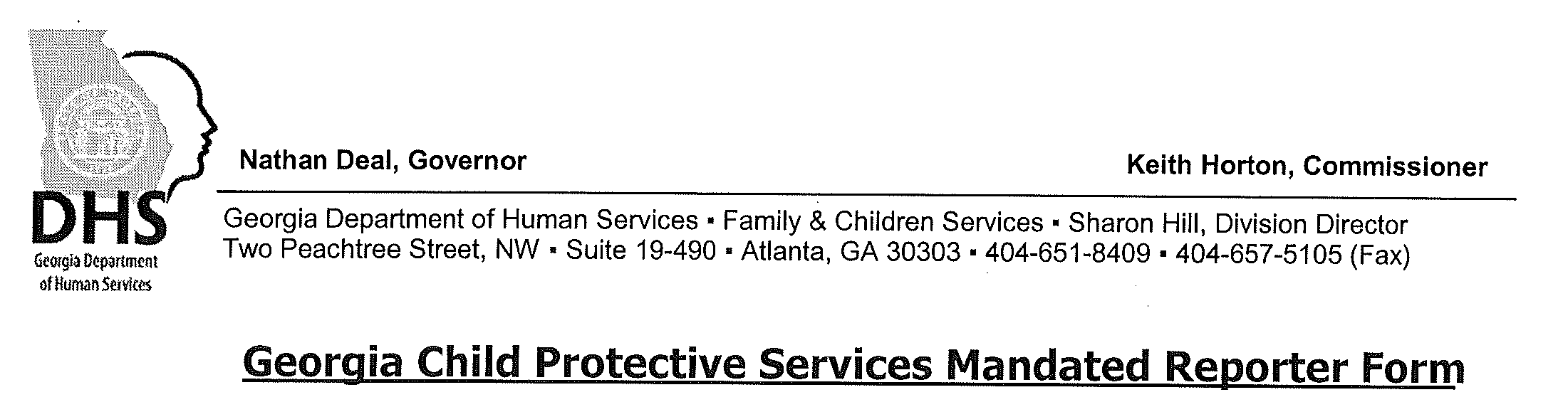 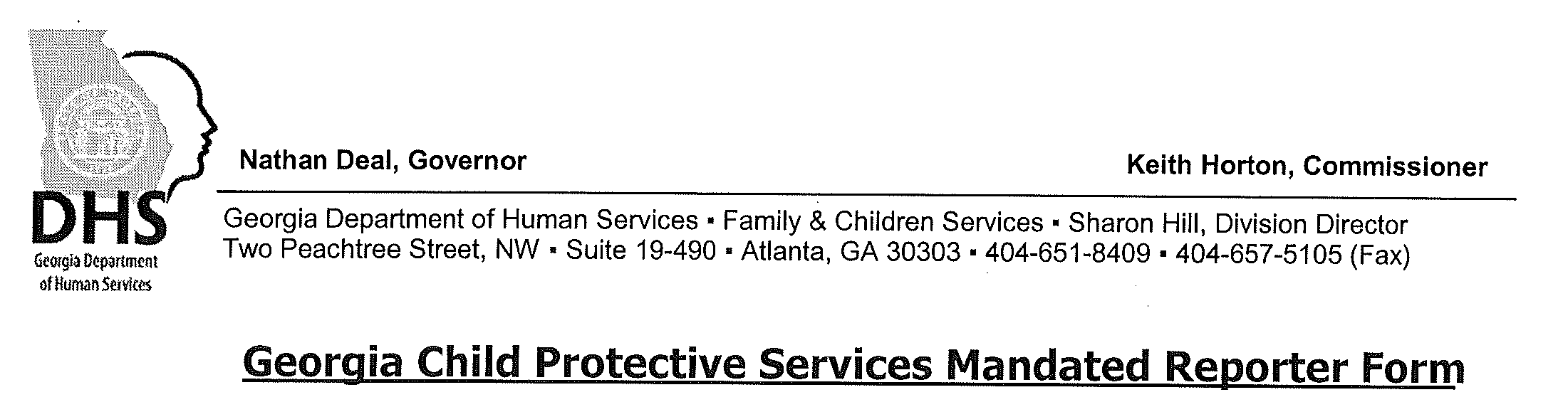 We strongly recommends that you participate in the brief Georgia Mandated Reporter Training @ https://www.gocftrainingonline.com/ prior to making your initial child maltreatment report  This Mandated Reporter  Training was developed in conjunction with The Governor’s Office for Children and Families and provides in-depth information for all Mandated Reporters who are required under Georgia Law to report any suspicion  of child maltreatmentMandated Reporters have the choice of two options for submitting this completed form electronically.Option One: E-mail to cpsintake@dhr.state. ga.us. You will receive an auto-reply stating that the CPS report has been received.Option Two: Fax to 229-317-9663. Faxed reports convert to a PDF (Adobe) format and are automatically forwarded to the cpsintake@dhr.state.ga.us e-mail box.  Once the report is opened by a designated in      take Case Manager, you will receive an e-mail stating that the CPS report has been received, if you provide an e-mail address.  Please indicate an e-mail address here at which you can receive a confirmation e-mailPlease note that you may be called for additional information regarding this report if there is insufficient information.DATE:Time:	County where child resides: Location of child at time of report:  	Reporter's Name, Title, Telephone, & e-mail address:  	 Reporter's Organization and Organization address:Primary Caretaker of Child:  	 Address of Primary Caretaker:  		Reporter's relationship to Child:  	Additional person (and contact information) who can be contacted if you, the reporter, are not available and additional information is needed:If you are the designated reporter for your agency (i.e. school counselor, law enforcement dispatch...), please indicate the primary staff-person in your organization who has firsthand knowledge of the suspected child maltreatment and/or knows the child and family. DFCS's ability to speak directly withthose having firsthand knowledge of the suspected child maltreatment and/or knows the child and family is critical for assessment of short and long term safety and we/I-being of the alleged victim child.Name, Contact I information and Best Time to Reach Staff-person with firsthand knowledge of child/family:    	Family Name/Who has custody of child(ren}:Mother's Name:	RACE:DOB:SSN:Mother's Residence:Mother's Employment:   	Mother's Telephone Number:	Marital Status:Father's Name:	RACE:DOB:SSN:Father's Residence:Father's Employment:   	Father's Telephone Number:  	Marital Status:             Language:   	ALT Contact InfoIf a school reporter, please indicate all Emergency Contact information on file with the school and date this information was obtained from family:CHILDREN:OTHER HOUSEHOLD MEMBERS:                                                    OTHER ADULTS OF SIGNIFICANCE NOT RESIDING IN HOME:The following information is critical to ensuring that we respond appropriately to this report of suspected child maltreatment.  The importance of your supplying as much and as detailed information as possible for each of these areas cannot be stressed enough.  (The sections will expand to accommodate as much information as you enter.)Specific Concern (What are your specific concerns about the child(ren)? Has something happened to the child? If so, what happened? When and where did it occur and who was involved? Was an object used and if so, what type of object? How serious is the harm to the child?)Provide a detailed description of your specific concern.Circumstances  surrounding your concern:  (What was going on with the family before, during and after the specific circumstance/event/alleged child maltreatment you are concerned about? Where were the children at the time and where are they now? What did the child say happened? What is the caregiver's explanation? How do you know about this circumstance/event/alleged maltreatment?  Is your concern an ongoing concern with the children? Has this specific concern, or any other concerns about this child, come to your attention previously? If so, please provide an explanation of prior concerns you have.  Who else knows about this? Were the police called? If so what is the officer’s name?Child Functioning ( Describe each child's day to day functioning in relation to other childrentheir age. What is the child's overall appearance, health and wellbeing? Does the child(ren) have any behavioral, mental, emotional, intellectual or physical disabilities? If so what and how does it affect their functioning? Is chi/d(ren) receiving services from any agency? If so who and whatfor? Are they on any medications?. Do they get meds regularly? If school age what grade? On grade level? Describe attendance/discipline issues/general performance. How do the child(ren) interact with their peers? Has child(ren) expressed concerns about going home? If so what concerns and why?Parenting Discipline How do the parents manage the child's behaviors? What do the parents do when the child gets in trouble? How do they view the purpose of discipline? Do they have house rules for the children and if so, what are they? What kind of things does the child get in trouble for?  Is the caregiver ever out of control when disciplining the child? If so, explain when and the circumstances.      General Parenting (What is the overall parenting style of the parents- structured, strict, laid back....? How do the parents / child(ren) interact? Do parents seem to understand the child(ren's) needs? Are they able to meet these needs? Why or why not?  Does the caregiver have realistic expectations of child(ren) given the child's age/functioning? Explain.  Describe how caregiver accesses and uses available resources to provide basic needs for the children.   Who usually cares for the child(ren)? Are the parents living in the same home? If not, is the nonresidential parent involved with the child?  Describe how caretakers react to bad behavior. Describe how they show love and nurturing. Adult Functioning (What is the overall functioning of each parent on a personal level-- rather than as a parent?) How does the caretaker care for themselves?  Are they employed? If so what shift? Stable employment? Who cares for child when they are at work? Do caregivers have a steady source of income? Stable housing? Are there any concerns relating to mental health, substance abuse, domestic violence? If yes, what frequency? How do the parents respond when you approach them with concerns?Additional Comments Section - Anything else you feel we need to know about this family.rmm/12-05-13Appendix  D - CSEC Referral Form for Georgia CaresGeorgia Cares Referral Form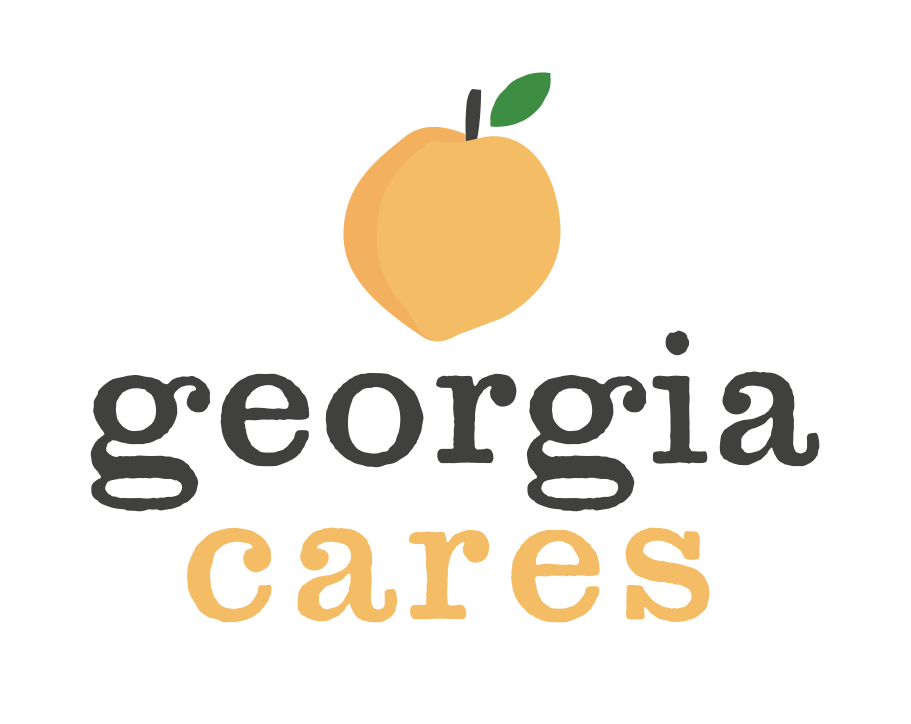 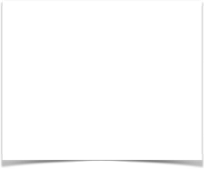 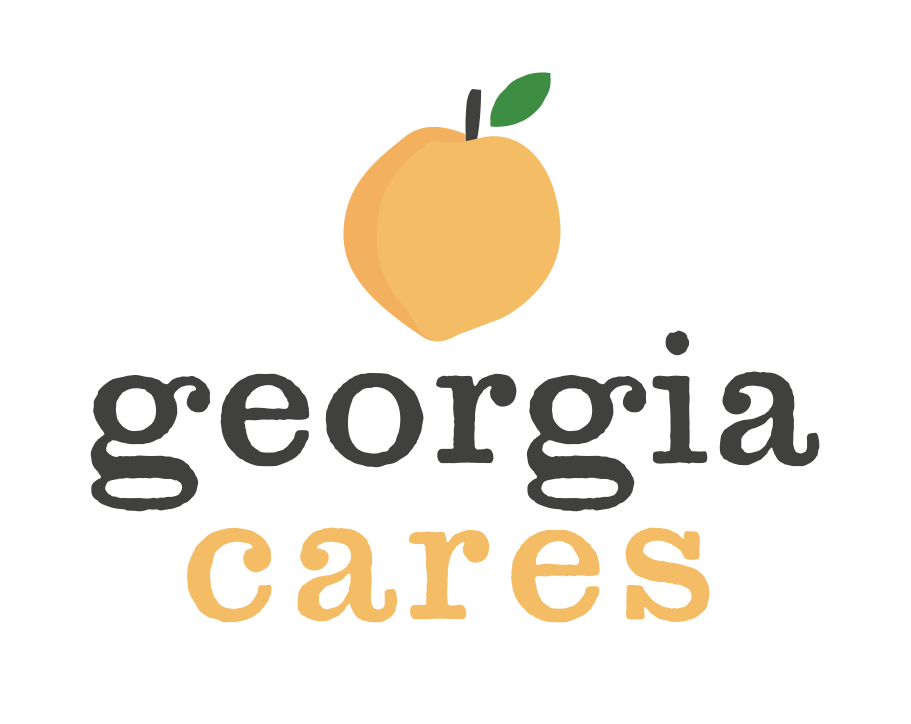 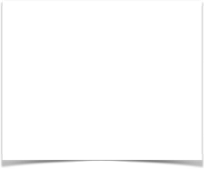 Division of Family and Children Services Fax to: 404-371-1030 orEmail to: referrals@georgiacareconnection.comClient’s InformationYouth Name:					Social Security Number:Date of Birth:			Gender:Is client pregnant?  ☐ Yes ☐ No	Is client actively parenting? ☐ Yes ☐ NoEthnicity:			Language Spoken:		Does youth have a disability?Who has custody of youth? ☐ Parents ☐ Father ☐ Mother ☐ DFCS ☐ DJJ ☐ Other:If in the custody of DFCS or DJJ, when did custody begin?Client’s AddressLegal address:							County:Is this youth’s current address? ☐ Yes ☐ No	Is this a safe location? ☐ Yes ☐ NoCurrent address (if different):					County:Is this a safe location? ☐ Yes ☐ NoContact:Name of legal guardian:						Phone number:If youth does not reside with legal guardian, provide the phone number for current placement: Medicaid /CMO ID:				Insurance:Please check all that applies:☐ DJJ Committed ☐Criminal Trespassing ☐Custody of Law Enforcement (Detained by Law Enforcement)  ☐DFCS Involvement (Foster Care) ☐DFCS Involvement (Home) ☐Firearm/Weapon Use ☐Frequent Runner (Running 3 or more times in the past 6 months) ☐Gang Involvement ☐ Giving False Name ☐Homeless ☐Loitering for Solicitation ☐On Probation (DJJ or Court) ☐ Police Report                ☐Runaway/Unruly Petition ☐Sexual Abuse ☐Sexual Exploitation ☐Shoplifting ☐Substance Abuse       ☐Truancy/Suspension  ☐Violation of Probation DFCS Referral InformationName of Referral Source:Job Title:County:Phone Number:Email Address:Case Supervisor Name and Number:Name of Case Worker (If different from referral source):Contact information of Case Worker:DFCS Information Is this youth in DFCS custody? ☐ Yes ☐ NoWhat is the status of the case?☐ Investigative ☐Family Support ☐PlacementWhat is the overall placement history?Date of upcoming Family Team Meeting (if applicable):Date of the next court hearing:What is the purpose of this court hearing?List the services that are currently in place:Describe reason for referral to Georgia Cares:Please attach the following documents:☐ Release of Information (Required)☐ Psychological Evaluation☐ Other applicable documentsAppendix E – National and State ResourcesNational Resources			State ResourcesAmerican Academy of Pediatrics			Children’s Advocacy Centers of GeorgiaPhone: 847/434-4000                                                  Phone: 770-319-6888	Website: www.aap.org                                                  www.cacga.orgAmerican Humane Association			Prevent Child Abuse GeorgiaPhone: 303-792-9900                                                  Phone: 404-870-6580 in Atlanta	Website: www.americanhumane.org                         1-800-CHILDREN						www.pcageorgia.orgAmerican Professional Society 		 Email: centralized intake@pcageorgia.orgon the Abuse of Children (APSAC) Phone: 405-271-8202                                                   Georgia Commission on Family Violence	     Website: www.apsac.org                                              1-800-33-HAVEN voice/TTY- 24 hours a dayChild Welfare Information Gateway		Children’s Healthcare of AtlantaPhone: 800-394-3366			404-785-1111 or 1-800-785-CHOA	Website: www.childwelfare.gov                         www.choa.org/childprotectionChildren's Defense Fund (CDF)		Governor's Office for Children and FamiliesPhone: 202-678-8787				(404) 656-5600	Website: www.childrensdefense.org		http://children.georgia.gov/National Ctr for Missing & Exploited Children	Administrative Office of the Courts of GeorgiaPhone: 1-800-THE-LOST			Commission on Family Violence (GCFV)Website: www.missingkids.com                                 Justice for Children (J4C)						Michelle Barclay, 404-657-9219, 404-656-5171  								http://www.georgiacourts.org/The National Ctr on Shaken Baby Syndrome	Georgia Network to End Sexual AssaultPhone: 801-627-3399                                                   (404) 815-5261Website: www.dontshake.com		 info@gnesa.orgNational Children’s Advocacy Center		Criminal Justice Coordinating CouncilPhone: 800-747-8122                                                   404-657-2222 or 800-547-0060	Website: www.nationalcac.org                                   cjcc.ga.govNational Children’s Alliance			The Barton Child Law & Policy Center at Emory Law SchoolPhone: 800-239-9950                                                 404.727.6664Website:www.nationalchildrensalliance.org           www.bartoncenter.net						Georgia Court Appointed Special Advocates	404-874-2888              www.gacasa.org						Georgia Department of Early Care and Learning (DECAL)	404-657-5562Additional State Resources1-800-CHILDREN Helpline for Parents and Caregivers1-800-244-53731-855-GACHILD (statewide number to report suspected abuse)1-855-422-4453Better Brains for Babies706-542-7566www.bbbgeorgia.org/index.php  Childkind (Services medical fragile children)www.childkind.org/Children’s Advocacy Centers of Georgia770-319-6888  www.cacga.org Children’s Healthcare of Atlanta, Stephanie V. Blank Center for Safe and Healthy Children404-785-5004cpctraining@choa.orgDarkness to Light- Stewards of Children TrainingGeorgia Center for Child Advocacy 678-904-2880http://georgiacenterforchildadvocacy.org/what-we-do/prevention/Georgia Budget and Policy Institute 404-420-1324https://gbpi.org/ Georgia Cares1-844-8GA-DMSThttp://www.gacares.org/ Georgia Court Appointed Special Advocates (GA CASA)404-874-2888 0r 1- 800-251-4012http://www.gacasa.org Georgia Department of Behavior Health and Developmental DisabilitiesOffice of Children, Young Adults and Familieshttps://dbhdd.georgia.gov/ Georgia Division of Family and Children ServicesOffice of Prevention and Family Support404-656-9255Georgia Department of Early Care and Learninghttp://decal.ga.gov Georgia Department of Public HealthMaternal and Child Health Section404-657-2850Georgia Early Education Alliance for Ready Students (GEEARS)404-410-8564http://geears.org Georgia Family Connection Partnership404-527-7394http://gafcp.org Healthy Mothers, Healthy Babies1-800-300-9003http://hmhbga.org/Prevent Child Abuse Georgia404-413-1419http://abuse.publichealth.gsu.eduStrengthening Families Georgiastrengtheningfamiliesga@gmail.comhttp://strengtheningfamiliesga.netVoices for Georgia’s Children404-521-0311http://georgiavoices.org Additional National ResourceAmerican Academy of Pediatrics
847-434-4000                                          	www.aap.orgAmerican Humane Association
303-792-9900        	www.americanhumane.orgAmerican Professional Society on the Abuse of Children (APSAC) 
Phone: 405-271-8202	www.apsac.orgCenters for Disease Control                                       800-CDC-INFO  (800-232-4636)	http://www.cdc.gov/violenceprevention/childmaltreatment/index.htmlCenter for the Study of Social Policy (CSSP)http://www.cssp.org/ Child Welfare Information Gateway
800-394-3366      www.childwelfare.gov  	
Children's Defense Fund (CDF)202-678-8787        			www.childrensdefense.orgFRIENDS National Center for Community-Based Child Abuse Prevention (CBCAP)http://friendsnrc.org/ National Association for Education of Young Childrenhttp://www.naeyc.org/ National Center for Children in Povertyhttp://www.nccp.org/ 
National Center for Missing and Exploited Children1-800-THE-LOST  www.missingkids.comThe National Center on Shaken Baby Syndrome
801-627-3399     			www.dontshake.comNational Children’s Advocacy Center800-747-8122			 www.nationalcac.orgNational Children’s Alliance800-239-9950			 www.nationalchildrensalliance.orgNational Council on Child Abuse and Family Violence (NCCAFV)
202-429-6695      			www.nccafv.orgNational Fatherhood Initiative (NFI)http://www.fatherhood.org/ National Safe to Sleep Public Education CampaignNational Institute of Healthhttps://www.nichd.nih.gov/ Prevent Child Abuse America
312-663-3520        			www.preventchildabuse.orgPrevention Institute510-444-7738https://www.preventioninstitute.org/ Rape, Abuse, and Incest National Network (RAINN) Online Hotline1-800-656-HOPEhttps://hotline.rainn.org ZERO TO THREEhttps://www.zerotothree.org/-Regular business hours: 404-270-8870-Nights, weekends & holidays: GBI communications center 404-244-2600 or 800-282-8746 Attorney General’s Office Human Trafficking Special ProsecutorCamila Wright is dedicated to the prosecution of human trafficking including the Commercial Sexual Exploitation of Children. She can provide assistance and training to law enforcement and prosecution.She may be contacted at 404-656-3336 or via email cwright@law.ga.gov.FamilyService ProviderCommunitySocietyDevelops close bond with a childExpresses positive expectationsLeaders prioritize community health, safety & quality of life for familiesValues youth contributionThose who are nurturing & protectiveEncourages pro-social developmentEngage supportive neighborsValues collaborationValue & encourage educationProvides opportunities for leadership & participationDevelop neighborhood watch groups, mentoring groupsLaws that hold perpetrators accountableManage stressStaff view themselves as caring peopleEnsure safe neighborhoods free from violenceEmphasis on academicsMakes spending time with their children a prioritySupport families when they recognize signs of stress or needProvide supportive social & health networksFamily-friendly atmosphereSeeks professional help when neededHave family friendly information available which includes information on child development, bonding, parentingCommunity organizations have written child protection policies in hiring and monitoring staff as well as reporting abuseHave appropriate community resource referrals availableCommunity organizations train staff & volunteers in the prevention of child abuse and mandated reportingChildFamilyCommunitySocietyLow birth weightParental or caregiver immaturity – very young or inexperienced caregivers may not understand a child’s behaviors and needs.Drug endangered environment or neighborhoodAcceptance of violence in mediaColicUnrealistic expectations of a child’s developmentInadequate or overstressed housingGender inequityDisabilities (Physical, developmental, and emotional/ behavioral)Social isolation – a lack of family or friends to help with the demands of parentingUnderemployment & unemploymentDiminishing views of children and their rightsChronic illnessFrequent crises – stress related to finances, employment, relationships, etc.Lack of access to medical careSexualization of childrenUnplanned/ Unwanted childDrug or alcohol problemsFrequent housing transitionsCriminalization of victimsMental illnessViolent communityMyths about abuse and social normsPoor family boundaries – failure to protect a child from harm which includes access to the home by many outsiders, lack of supervision, etc.Promotion of violenceTaboo nature and lack of communication around sexualityDangerous home environments including exposure to drugs, weapons and dangerous objects or animalsEconomic factorsFamily who were victims of maltreatment and have not learned additional coping skillsLack of supportive resources or opportunities for community involvementNameRELATIONSHIPTo Primary CaretakerLANGUAGEMARITAL STATUSRaceDOBSSNNameRELATIONSHIPTo Primary CaretakerLANGUAGEMARITAL STATUSRaceDOBSSNNameRELATIONSHIPTo Primary CaretakerLANGUAGEMARITAL STATUSRaceDOB